ИЦИПАЛЬНО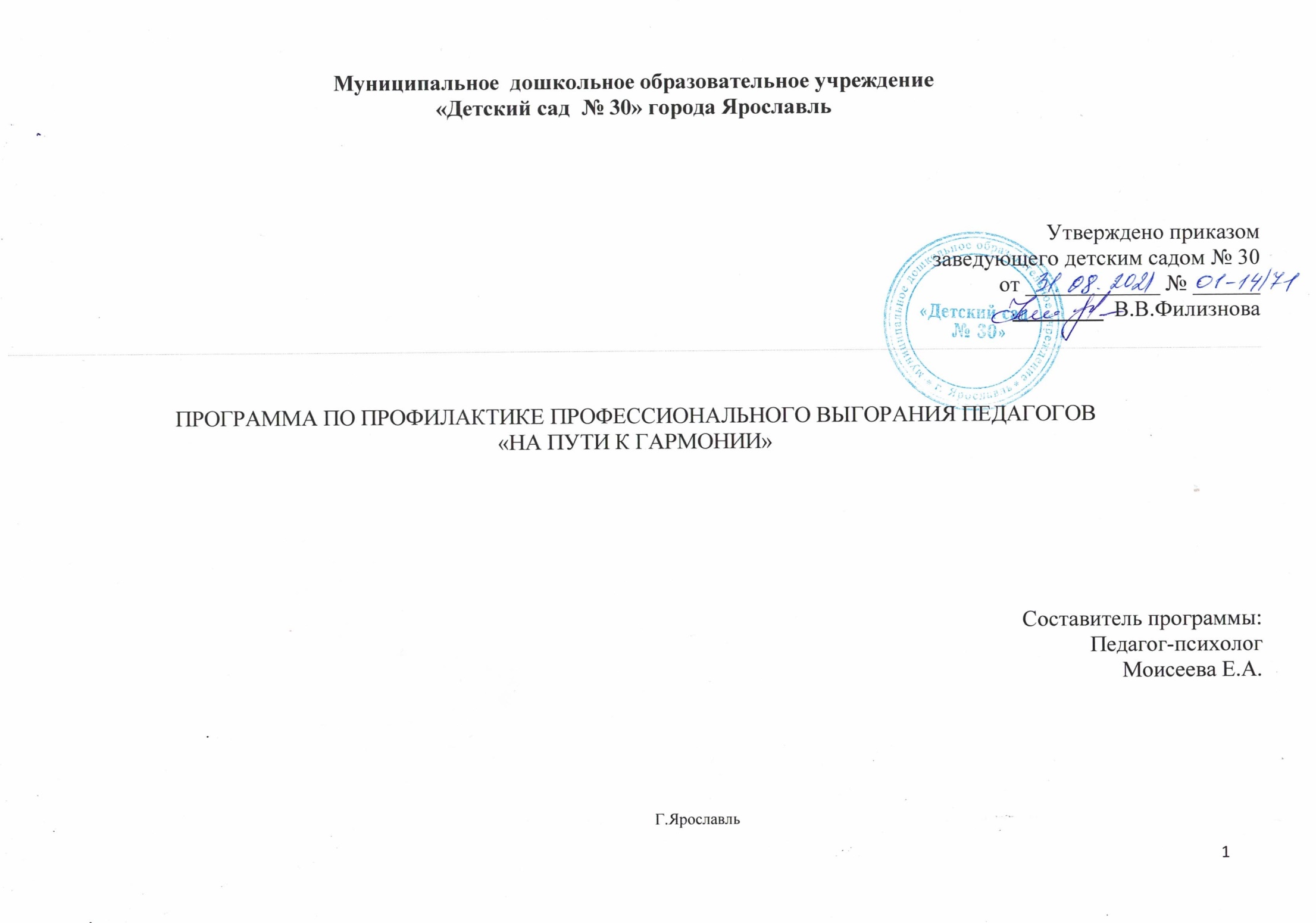 СодержаниеРАЗДЕЛ 1. ЦЕЛЕВОЙПояснительная запискаПедагогическая деятельность насыщена разного рода напряженными ситуациями и различными факторами, связанными с возможностью повышенного эмоционального реагирования. Напряженной педагогическую деятельность делают:ситуации взаимодействия педагога с детьми (поведенческие, эмоциональные нарушения у детей, психологические особенности детей, непредвиденные конфликтные ситуации, игнорирование требований педагога);ситуации, возникающие во взаимоотношениях с коллегами и администрацией ДОУ (резкие расхождения во мнениях, конфликты при распределении нагрузки, чрезмерный контроль за учебно-воспитательной работой, непродуманность нововведений, перегруженность поручениями и др.);ситуации взаимодействия педагога с родителями воспитанников (невнимательность со стороны родителей к воспитанию детей, расхождение в оценке ребенка педагогом и родителями и т.д.);ситуации, связанные с подготовкой и прохождением аттестации.Поэтому организация работы по сохранению психического здоровья педагогов является одной из наиболее актуальных задач современной системы образования, а проблема эмоциональной саморегуляции – одной из важнейших психолого-педагогических проблем, актуальных для личностного и профессионального развития современного педагога. В течение последних десятилетий особенно острой стала проблема сохранения психического здоровья педагога в образовательном учреждении. В практике образовательных учреждений возникает проблема профессиональной деформации как отражения личностных противоречий между требуемой от педагога мобилизацией и наличием внутренних энергоресурсов, вызывающих достаточно устойчивые отрицательные психические и психологические состояния, проявляющиеся в перенапряжении и переутомлении, что приводит к формированию синдрома эмоционального выгорания в профессиональной деятельности, возникновению невротических расстройств, психосоматических заболеваний.Многие исследователи проблемы эмоционального выгорания утверждают, что причины напряженности обусловлены объективными и субъективными факторами. Неблагоприятные воздействия этих факторов вызывают у педагога стресс двойного рода: информационный стресс (связан с информационными перегрузками, необходимостью быстрогопринятия решения при высокой степени ответственности за последствия) и эмоциональный стресс (возникновение эмоциональных сдвигов, изменения в характере деятельности, нарушения поведения). При постоянном воздействии неблагоприятных факторов профессионального труда ведет к ухудшению результатов деятельности, к снижению работоспособности, появлению нехарактерных ошибок, снижению показателей психических процессов (памяти, внимания, мышления). После пребывания в напряженной ситуации педагог ощущает разбитость, подавленность. В отдельных случаях эмоциональная напряженность достигает критического момента и результатом становится потеря самообладания и самоконтроля. Эмоциональные взрывы не проходят бесследно для здоровья. АктуальностьПедагоги наиболее подвержены стрессам. Как следствие, растет психическое и эмоциональное напряжение. Появляются усталость, тревога, депрессия, психосоматические расстройства, а также – синдром эмоционального выгорания (далее – СЭВ). Педагогам, чья профессия относится к профессиям «эмоционально затратным», важно уметь восстанавливать и укреплять свое здоровье.Психология предлагает множество способов для профилактики и коррекции профессионального выгорания, развития эмоциональной устойчивости педагога. Одним из таких способов является данная программа по профилактике эмоционального и профессионального выгорания педагогов.Цель и задачи ПрограммыЦель: формирование и развитие профессиональной компетентности педагогов через развитие эмоциональной устойчивости и профилактику профессионального выгорания педагогов.Задачи:развитие информационно-теоретической компетентности педагогов;обучение педагогов психотехническим приемам саморегуляции негативных эмоциональных состояний;развитие у педагогов мотивацию к профессиональному самосовершенствованию личности через повышение самооценки, снятие тревожности;создание условий для сохранения в педагогическом коллективе благоприятного психологического микроклимата, снижения уровня конфликтности, агрессивности;развитие системы профилактики стрессовых ситуаций, эмоционального выгорания в педагогической среде.Принципы реализации	ПрограммыОсновными принципами реализации данной программы являются:«Здесь и теперь»;искренность и открытость;принцип «Я»;активность;конфиденциальность.Сроки реализации программыОбщая продолжительность программы составляет 20 часов. Занятия проводятся 1 раз в месяц, продолжительностью два академических часа. Наполняемость группы составляет 13  человек.Планируемые результатыулучшение психологического климата в педагогическом коллективе;улучшение психологического климата в группах ДОУ и тем самым повышение психологической защищенности каждого ребенка, укрепление его психического здоровья;формирование начальных навыков рефлексии, саморегуляции негативных психоэмоциональных состояний и жизненных ресурсов, препятствующих эмоциональному выгоранию у большинства педагогов;раскрытие внутренних потенциалов личности педагога;повышение мотивации педагогов к участию в работе тренинговых групп, как возможности самопознания и саморазвития.РАЗДЕЛ 2. СОДЕРЖАТЕЛЬНЫЙИспользуемые методы и методикиМетодика диагностики уровня эмоционального выгорания В. В. Бойко.Опросник выявления эмоционального выгорания MBI К. Маслач, С. Джексон (в адаптации Водопьяновой Н. Е.).Методика измерения уровня тревожности Дж. ТейлораМетод наблюдения.Условия реализации ПрограммыЗанятия проводятся на базе образовательного учреждения в групповой форме 1 раз в месяц, продолжительностью 2 академических часа. Занятия могут проводиться под музыкальное сопровождение, что способствует расслаблению, включенности в работу, снятию психологических барьеров, мышечно-двигательных зажимов, повышению настроения.Структура занятийВ плане каждого занятия предусмотрены такие части:вводная часть, которая включает в себя постановку проблемы и разминочные упражнения;основная часть, которая занимает большую часть времени;заключительная часть.Тематическое планирование (ритуал арт приветствий перед каждым занятием)РАЗДЕЛ 3. ОРГАНИЗАЦИОННЫЙМатериально-техническое обеспечение ПрограммыТехнические средства обучения:ноутбуки - 2 шт.,музыкальный центр - 1 шт.;лазерный принтер - 2 шт.;мультимедийное оборудование – 1 шт.;просторное помещение – актовый зал;бумага, цветные карандаши, фломастеры, шариковые ручки.Методическое обеспечение ПрограммыГлазырина Л. Профилактика синдрома эмоционального выгорания. Тренинг для педагогов «Люби себя» [Электронный ресурс] – 2012 г. Режим доступа: http://www.maam.ru/detskijsad/profilaktika-sindroma-yemocionalnogo- vygoranija-trening-dlja-pedagogov-lyubi-sebja.htmlГорбушина О. П. Психологический тренинг. Секреты проведения. / Практическая психология. – СПб.: Питер, 2008. – 176 с.Егорова М. В. Тренинг профилактики эмоционального выгорания для педагогов «Гореть или жить». – [Электронный ресурс] – Ресурсы образования. Портал информационной поддержки специалистов дошкольных учреждений. – 2012 г. – Режим доступа: http://www.resobr.ru/materials/46/38491/Зарубина Н. И. Профилактика эмоционального выгорания педагогов. [Электронный ресурс] – Фестиваль педагогических идей «Открытый урок». – 2012 г. – Режим доступа: http://festival.1september.ru/articles/578061/Комко Ю. О. Методическая разработка семинарско-практического занятия для преподавателей «Профессиональное«выгорание» преподавателя: причины и профилактика». – [Электронный ресурс] – Ю. О. Комко – 2012 г. – Режим доступа: http://5psy.ru/raznoe/professionalnoe-vigoranie-prepodavatelya-prichini-i-sposobi-profilaktiki.htmlКотова Е. В. Профилактика синдрома эмоционального выгорания: учебное пособие. [Электронный ресурс] / Краснояр. гос. пед. ун-т им. В.П. Астафьева. – Красноярск, 2013. – 76 с.Макарова Г. Статья «Синдром эмоционального выгорания» / Институт консультировния ППЛ.Никифоров Г.С. Психология профессионального здоровья. – СПб: Питер, 2006. – 607 с.Скугаревская М.М. Синдром эмоционального выгорания // Медицинские новости. 2002. №7РАЗДЕЛ 4. ДОПОЛНИТЕЛЬНЫЙ4.1. ЗаключениеОбобщая полученные результаты можно сделать следующие выводы:наличие у педагогов таких личностных черт как общительность, отзывчивость, высокая степень эстетического мировосприятия, препятствует развитию синдрома эмоционального выгорания;авторитарность, чувство вины, тревожность, зависимость от группы повышают вероятность развития данного синдрома;степень эмоционального выгорания зависит от значения индекса социально-психологической дезадаптации к профессиональным условиям труда;при развитии синдрома эмоционального выгорания обнаруживается актуализация психологического защитного механизма агрессии: раздражительность, обидчивость, негативизм, высокий уровень вербальной и косвенной агрессии, подозрительность, чувство вины.Проведение диагностики синдрома эмоционального выгорания в ДОУ с использованием определенных методик позволяет своевременно выявить степень подверженности педагогов синдрому эмоционального выгорания. Такое обследование дает возможность выстроить профилактическую и коррекционную работу с педагогами в соответствии с эмоциональным климатом в коллективе в целом и с учетом личностных особенностей каждого педагога и индивидуальным уровнем проявления деструктивных тенденций в его поведении.Мероприятия по профилактике и коррекции эмоционального «выгорания» педагогов должны стать важной составляющей в работе администрации и педагога-психолога с педагогическим коллективом каждого дошкольного учреждения. А в учреждении должен создавать оптимальный климат для работы всего педагогического коллектива, в котором преобладает заинтересованность профессиональной деятельностью, уважение, где признается индивидуальность и самостоятельность каждого специалиста. Это будет способствовать повышению самоуважения, чувства собственного достоинства и психологического самочувствия педагогов.Приложение № 1Конспекты занятийЗанятие 1.Семинар практикум с элементами тренинга «Профессиональное «выгорание» педагога: причины, коррекция и профилактика»Цели мероприятия:познакомить с понятием профессионального выгорания, симптомами его проявления, этапами формирования, причинами возникновения и способами профилактики;формировать в педагогическом коллективе благоприятный психологический микроклимат, способствующий сохранению и укреплению психического здоровья педагогов;развивать систему профилактики эмоционального выгорания в педагогической среде;формировать у педагогов мотивацию к профессиональному самосовершенствованию личности.Форма организации мероприятия: семинар-практикум с элементами тренинга.Наглядный и раздаточный материал: презентация, бланки для работы, цветные карандаши, фломастеры, листы цветной бумаги, распечатки методики В.В. Бойко.Участники мероприятия: педагоги.Приветствие присутствующихПедагог-психолог предлагает участникам пожелать себе что-нибудь как специалисту на ближайшие пять лет (пожелание записывается на бланке). Работу предлагается начать с того, чтобы разобраться, какое место в нашей жизни занимает профессиональная и личная составляющие.Упражнение «Баланс реальный и желательный»Педагогам предлагается поработать с изображениями кругов:в первом, ориентируясь  на  внутренние психологические ощущения,  секторами  отметить, в каком  соотношении в настоящее время находятся работа (профессиональная жизнь), работа по дому и личная жизнь (путешествия, отдых, увлечения);во втором – их идеальное соотношение.Обсуждение: Есть ли различия? В чем они заключаются? Почему так получилось? К каким последствиям эти разногласия могут привести?Упражнение: Мозговой штурм «Эмоциональное выгорание — это...»Теоретическая часть«В последние годы в России, так же как и в развитых странах, все чаще говорят не только о профессиональном стрессе, но и о синдроме профессионального сгорания, или выгорания, работников.Что такое синдром профессионального выгорания?Профессиональное выгорание — это синдром, развивающийся на фоне хронического стресса и ведущий к истощению эмоционально-энергетических и личностных ресурсов работающего человека.Синдром профессионального выгорания — самая опасная профессиональная болезнь тех, кто работает с людьми: преподавателей, социальных работников, врачей, журналистов, бизнесменов и политиков, — всех, чья деятельность невозможна без общения. Неслучайно первая исследовательница этого явления Кристина Маслач назвала свою книгу:«Эмоциональное сгорание — плата за сочувствие».Профессиональное выгорание возникает в результате внутреннего накапливания отрицательных эмоций без соответствующей «разрядки», или «освобождения» от них. Оно ведет к истощению эмоционально-энергетических и личностных ресурсов человека. С точки зрения концепции стресса (Г. Селье), профессиональное выгорание — это дистресс или третья стадия общего адаптационного синдрома — стадия истощения.В 1981 г. А. Морроу предложил яркий эмоциональный образ, отражающий, по его мнению, внутреннее состояние работника, испытывающего дистресс профессионального выгорания: «Запах горящей психологической проводки».Синдром выгорания включает в себя три основные составляющие:Эмоциональную истощенность - чувство опустошенности и усталости, вызванное собственной работой.Деперсонализацию (цинизм) - предполагает циничное отношение к труду и объектам своего труда.Редукцию профессиональных достижений - возникновение у работников чувства некомпетентности в своей профессиональной сфере, осознание неуспеха в ней.Поле самодиагностикиУчастникам занятия предлагается оценить себя по степени выраженности или частоте проявления того или иного признака. Оценка, безусловно, имеет субъективный характер, опирается на внутренние ощущения. Чем чаще или ярчепризнак	проявляется,	тем	больше	клеточек	около	него	закрашивается.	Поле	самодиагностики	заполняется самостоятельно, на обсуждение не выносится. Желающие могут поделиться впечатлениями.После заполнения таблицы обращается внимание присутствующих на самостоятельное выделение того вида симптомов, в разделе которого наибольшее число закрашенных клеточек – это проблемная зона.Стадии профессионального выгоранияСиндром профессионального выгорания развивается постепенно. Он проходит три стадии (К. Маслач) — три лестничных пролета в глубины профессиональной непригодности:ПЕРВАЯ СТАДИЯ:начинается приглушением эмоций, сглаживанием остроты чувств и свежести переживаний;специалист неожиданно замечает: вроде бы все пока нормально, но... скучно и пусто на душе;исчезают положительные эмоции, появляется некоторая отстраненность в отношениях с членами семьи;забывание каких-то моментов («провалы в памяти»). ВТОРАЯ СТАДИЯ:снижение интереса к работе;снижение потребности в общении (в том числе и дома, с друзьями): «не хочется никого видеть»;возникают недоразумения с воспитанниками, родителями и коллегами, педагог в кругу своих коллег начинает с пренебрежением говорить о некоторых из них;нарастание апатии к концу недели;появление устойчивых соматических симптомов (нет сил, энергии, особенно к концу недели, головные боли по вечерам, увеличение числа простудных заболеваний);повышенная раздражительность, человек «заводится с пол-оборота». ТРЕТЬЯ СТАДИЯ:притупляются представления о ценностях жизни, эмоциональное отношение к миру «уплощается», человек становится опасно равнодушным ко всему, даже к собственной жизни;наблюдается когнитивная дисфункция (нарушение памяти, внимания);нарушения сна с трудностями засыпания и ранними пробуждениями;личностные изменения, человек стремится к уединению (ему гораздо приятнее общаться с животными и природой, чем с людьми);такой человек по привычке может еще сохранять внешнюю респектабельность и некоторый апломб, но его глаза теряют блеск интереса к чему бы то ни было, и почти физически ощутимый холод безразличия поселяется в его душе.Удовлетворение от работыВажным профессиональным фактором, имеющим тесную связь с выгоранием, выступает удовлетворенность трудом.Педагогам предлагается ответить на вопрос: «Что мешает Вам получить удовлетворение от профессиональной деятельности?». Перечисляемые барьеры записываются на доске, при этом педагог-психолог предлагает анализировать, к каким факторам относится та или иная причина неудовлетворения – к организационным или индивидуальным. Далее обращается внимание участников, что по результатам исследований, ведущая роль в возникновении и развитии выгорания принадлежит именно личностным факторам, которые представляют собой совокупность индивидуально- психологических особенностей человека.Индивидуальные факторы: возраст, пол (женщины), уровень образования, семейное положение (не состоящие в браке), стаж работы, выносливость, локус контроля, стиль сопротивления, самооценка, невротизм (тревожность), коммуникабельность.Организационные факторы: условия работы, рабочие перегрузки, дефицит времени, продолжительность рабочего дня, содержание труда, самостоятельность в своей работе, обратная связь.Вывод: мы ищем причины нашей неудовлетворенности от работы во внешних обстоятельствах, не задумываемся о собственной роли в профессиональном выгорании.Практическая частьУпражнение «Я работаю воспитателем» Оборудование: листы А 4, цветные карандашиУчастникам занятия предлагается изобразить себя: в начале трудового пути (если специалист имеет небольшой опыт работы – его представления о себе в начале профессионального пути), в настоящее время, через 5 лет.Присутствующим предлагается поделиться собственными ощущениями от своих рисунков. Важно, чтобы они сами смогли увидеть возможные различия в содержании, разработанности, цветовой гамме изображенного.Обсуждение: В чем отличия полученных образов? Какой образ Вам нравится больше, почему? Нравится ли Вам образ настоящего времени, а образ будущего? Почему? Содержит ли образ будущего те желания, которые Вы определили для себя в начале нашей встречи?Профилактика профессионального выгорания?«Каким же образом мы можем помочь себе избежать выгорания? Наиболее доступным в качестве профилактических мер является использование способов саморегуляции и восстановления себя. Это своего рода техника безопасности для специалистов, имеющих многочисленные и интенсивные контакты с людьми в ходе своей профессиональной деятельности».Участникам предлагается записать 10 приятных для них дел, доставляющих им удовольствие (т.е. ответить на вопрос «Что мне доставляет удовольствие?»). Далее данный список необходимо проранжировать по степени удовольствия, доступности и частоте использования, что позволит выбрать наиболее приятные и доступные занятия. Участники по очереди называют самый оптимальный способ восстановления психоэмоционального состояния. В результате обсуждения можно сделать вывод, что они имеют возможность к саморегуляции, но, по разным причинам этого не делают.Примерный перечень способов эффективной саморегуляции:смех, улыбка, юмор;размышления о хорошем, приятном;различные движения типа потягивания, расслабления мышц;рассматривание цветов в помещении, пейзажа за окном;вдыхание свежего воздуха;чтение стихов;высказывание похвалы, комплиментов кому-либо просто так;прослушивание спокойной, тихой музыки;общение с супругом, детьми, внуками;рукоделие;общение с искусством.Далее уместно раздать рекомендации по профилактике профессионального выгорания.Домашнее задание: Педагогам предлагается ответить на вопросы опросника выявления эмоционального выгорания MBI К. Маслач. Результаты диагностики позволят наметить пути индивидуальной консультативной работы педагога-психолога с педагогами.Заключительная частьРефлексия. Памятки с рекомендациями.Участникам раздается 2 листа бумаги разного цвета и предлагается написать на одном из них послание (пожелание) сидящему справа участнику (послание должно иметь позитивное содержание). Послания озвучиваются и торжественно вручаются. На втором листке каждый участник формулирует впечатление от прошедшего занятия (оно может иметь либо конструктивную, либо эмоциональную направленность), по желанию можно озвучить некоторые из них.Занятие 2.Самооценка и уровень притязанийЦель:  Знакомство с понятием «самооценки», «уровня притязаний» и их влиянием на	успешность профессиональной деятельности педагога.Задачи: Самодиагностика уровня самооценки и уровня притязаний. Выработка навыков повышения уровня  самооценки. Осознание своих личностных особенностей с точки зрения того, какие возможности они открывают в профессиональной деятельности и какие накладывают ограничения.Ход занятия:Введение в занятиеМини-лекция на тему: «Влияние самооценки и уровня притязаний на успешность профессиональной деятельности».Основные	понятия: Самооценка.	Уровень	притязаний.	Взаимосвязь	уровня	самооценки	и	притязаний	с успешностью профессиональной деятельности.Практическая частьУпражнение «Кто я?»Инструкция: «Вы должны ответить на вопрос «Кто я?» десятью разными словами или словосочетаниями».Это задание участники группы выполняют на специальных карточках, которые затем крепятся к груди. Присутствующие получают возможность свободно двигаться по комнате и читать карточки с ответами других членов группы. Первые три ответа, и представляют отражение внешнего поверхностного слоя нашего Я-образа. Предлагается поработать с этим поверхностным слоем, чтобы уточнить и прояснить для себя и других, что же представляет наш Я- образ в первом приближении.Упражнение «Личный герб и девиз»Девиз и герб являются такими символами, которые предоставляют возможность человеку в предельно лаконичной форме отразить жизненную философию и свое кредо. Это один из способов заставить человека задуматься, сформулировать, описать и представить другим главнейшие стержни своих мировоззренческих позиций.Давайте немного пофантазируем. Вообразим, что и мы все принадлежим к знатным и древним родам и приглашены на праздничный бал в средневековый королевский замок. Благородные рыцари и прекрасные дамы подъезжают к воротам замка в золоченых каретах, на дверцах которых красуются гербы и девизы, подтверждающие дворянское происхождение их обладателей. Так что же это за гербы и какими они снабжены девизами? Настоящим средневековым дворянам было значительно легче кто-нибудь из их предков совершил выдающееся деяние, которое прославляло его и отображалось в гербе и девизе. Его потомки получали эти геральдические атрибуты в наследство и не ломали голову над тем, какими должны быть их личные гербы и девизы. А нам придется самим потрудиться над созданием своих собственных геральдических знаков.На больших листах бумаги с помощью красок или фломастеров вам нужно будет изобразить свой личный герб, снабженный девизом. Материал для его разработки у вас уже есть. Но может быть, вы сумеете придумать нечто еще более интересное и точнее отражающее суть ваших жизненных устремлений, позиций, понимания себя. В идеале человек, разобравшийся в символике вашего герба и прочитавший ваш девиз, смог бы четко понять, с кем он имеет дело. Постарайтесь учесть предназначение каждого участка герба и символически передать необходимую информацию.Левая часть – мои главные достижения в жизни. Средняя – то, как я себя воспринимаю.Правая часть – моя главная цель в жизни. Нижняя часть мой главный девиз в жизни.На эту работу нужно выделить не менее получаса. Будет неплохо, если рисование сопровождается спокойной медитативной музыкой. По окончании работы участники группы представляют свои гербы и девизы. После самопрезентации своего герба и девиза происходит обсуждение всего упражнения и каждого из его этапов.Заключительная частьРефлексия. Памятки с рекомендациями.Занятие 3.«Коммуникативная компетентность педагога»Цель: Знакомство с понятием «общение», структура общения, вербальное и невербальное общение.Задачи: Осознание своих коммуникативных особенностей. Выработка навыков эффективного общения в различных сферах своей деятельности.Ход занятия:Введение в занятиеМини-лекция на тему: «Коммуникативная компетентность».Основные понятия: Общение. Структура общения. Вербальное и невербальное общение. Коммуникативная компетентность.Практическая частьУпражнение «Молчанка»Инструкция: Участники садятся по кругу. «Я буду называть числа. Сразу же после того, как число будет названо, должны встать именно столько человек, какое число прозвучало (не больше и не меньше). Например, если я говорю «4», то, как можно быстрее должны встать четверо из вас. Сесть они смогут только после того, как я скажу «спасибо». Выполнять задание надо молча. Тактику выполнения задания следует вырабатывать в процессе работы, ориентируясь, на действия друг друга».Рекомендации. В ходе выполнения задания ведущий блокирует попытки участников группы обсудить или принять какую-либо форму алгоритмизации работы.При обсуждении можно задать группе следующие вопросы: «Что помогло справляться с поставленной задачей и что затрудняло её выполнение?», «На что вы ориентировались, когда принимали решение за следующее действие?»,«Какая у вас была тактика?», «Как можно было бы организовать работу, если бы была возможность заранее обсудить способ решения этой задачи?».Обсуждение позволяет участникам группы осознать, что для выполнения общей задачи необходимо быстро ориентироваться в намерениях, тактике, состоянии других людей, согласовывать свои действия с действиями других. В ходе более детализированного обсуждения можно говорить о проявлении инициативы и проблемы принятия на себя ответственности за то, что происходит в группе.Упражнение «Слепое слушание»Цель: продемонстрировать неэффективность передачи информации без обратной связи.Инструкция. Выбираются 5 человек из членов группы – непосредственных участников упражнения. Им сообщается, что в группе будет зачитан текст, который они должны будут передавать друг другу по памяти, не делая никаких записей и пометок. После этого в кругу остаётся только один из пятерых, а четверо выходят за дверь. Ему зачитывают текст. Потом приглашается второй участник. Первый сообщает всё, что запомнил. Затем приглашается следующий и так далее, пока текст не повторит последний пятый участник.Часто в результате такой передачи смысл текста искажается до противоположного. Наблюдатели фиксируют ошибки искажения смысла, появляющиеся у каждого из передающих. В процессе обсуждения наблюдатели высказывают свои соображения по поводу причин возникновения ошибок.Упражнение «Гвалп»Инструкция. Разбившись по парам, разойдитесь в разных направлениях как можно дальше друг от друга. Вам необходимо сообщить партнеру важную информацию и в то же время понять, что хочет сообщить вам ваш партнер. Сложность в том, что все начинают действовать одновременно.Обсуждение.Упражнение «Активное слушание»Участникам предлагается оценить 9 техник ведения беседы с точки зрения того, насколько они способствуют пониманию партнёра. Эти 9 техник группируются по трём разделам: способствующие пониманию партнёра, не способствующие пониманию партнёра и нейтральные. Техники предъявляются в случайной последовательности.Участников просят оценить по 7-балльной шкале (–3, –2, –1, 0, 1, 2, 3), где оценка –3 означает, что техника совершенно не способствует пониманию партнёра, а оценка +3 – наиболее способствует.В беседе мы сопровождаем высказывания партнёра репликами вроде: «Глупости ты говоришь», «Ты, я вижу, в этом вопросе ничего не понимаешь», «Я бы мог вам это объяснить, но боюсь вы не поймёте» и т.п. (негативная оценка).Мы сопровождаем речь партнёра высказываниями типа: «Да…», «Угу…».Мы дословно повторяем высказывания партнёра. При этом можно начать с вводной фразы: «Как я понял вас…», «По вашему мнению…», «Ты считаешь…» и т.д.В ходе беседы мы вставляем высказывания типа: «Пора приступить к предмету разговора…», «Мы несколько отвлеклись от темы…», «Давайте вернёмся к цели нашего разговора…» и т.д.Мы воспроизводим высказывания партнёра в обобщённом, сокращённом виде, кратко формулируя самое существенное в его словах. Начать можно с вводной фразы: «Вашими основными идеями, как я понял, являются…» или «Другими словами, ты считаешь, что…» и т.д.Мы пытаемся вывести логическое следствие из высказывания партнёра или выдвинуть предположение относительно причин высказывания. Вводной фразой может быть: «Если исходить из того, что вы сказали, то выходит, что…», «Вы так считаете, видимо, потому что…».Мы пытаемся найти у партнёра понимание только тех проблем, которые волнуют нас самих.Мы задаем партнеру вопрос за вопросом, явно стараясь разузнать что-то, но не объясняем своих целей.Мы не принимаем во внимание того, что говорит партнер, пренебрегая его высказываниями.Рекомендации. Предъявление техник сопровождается инструкцией: «Оцените каждую технику с точки зрения того, насколько она сможет помочь вам понять партнёра. Свою оценку каждый записывает на листочке». Индивидуальные оценки каждой техники обсуждаются сразу после её предъявления. Если мнения участников расходятся с классификацией, то им предлагается поэкспериментировать с этой техникой в ролевых играх или в реальной жизни. Всякая психологическая классификация условна и, возможно, этот опыт сможет дать новое знание о способах понимания в межличностном общении.Обсуждение противоположных оценок может быть самостоятельной темой для дискуссии в группе.Техники ведения беседы Не способствующие пониманию партнёра:Негативная оценка – в беседе мы сопровождаем высказывания партнёра репликами вроде: «Глупости ты говоришь», «Ты, я вижу, в этом вопросе ничего не понимаешь», «Я бы мог вам это объяснить, но боюсь вы не поймёте» и т. п.Игнорирование – мы не принимаем во внимание того, что говорит партнер, пренебрегаем его высказываниями.Эгоцентризм – мы пытаемся найти у партнера понимание только тех проблем, которые волнуют нас самих. Промежуточные техники:Выспрашивание – мы задаем партнеру вопрос за вопросом, явно стараясь разузнать что-то, но не объясняя ему своих целей.Замечание о ходе беседы – в ходе беседы мы вставляем высказывания типа: «Пора приступить к предмету разговора…», «Мы несколько отвлеклись от темы…», «Давайте вернёмся к цели нашего разговора…» и т.д.Поддакивание – мы сопровождаем речь партнёра высказываниями типа: «Да…», «Угу…». Способствующие пониманию партнера:Вербализация, ступень А – проговаривание. Мы дословно повторяем высказывания партнёра. При этом можно начать с вводной фразы: «Как я понял вас…», «По вашему мнению…», «Ты считаешь…» и т.п.Вербализация, ступень Б – перефразирование. Мы воспроизводим высказывания партнёра в обобщённом, сокращённом виде, кратко формулируя самое существенное в его словах. Начать можно с вводной фразы: «Вашими основными идеями, как я понял, являются…» или «Другими словами, ты считаешь, что…» и др.Вербализация, ступень В – интерпретация и развитие идеи. Мы пытаемся вывести логическое следствие из высказывания партнёра или выдвинуть предположение относительно причин высказывания. Вводной фразой может быть: «Если исходить из того, что вы сказали, то выходит, что…», «Вы так считаете, видимо, потому что…».Заключительная частьРефлексия. Памятки с рекомендациями.Занятие 4.«Конструктивное поведение в конфликтах»Цель: Информирование   о   конфликтах:   видах,  основных  структурных	элементах, механизмам возникновения и конструктивных/ неконстуктивных стратегиях поведения в конфликте.Задачи: Осознание своего поведения в конфликте. Формирование навыков конструктивного поведения в конфликтах.Ход занятия:Введение в занятиеМини-лекция на тему: «Конфликты»Основные понятия: Понятие «конфликта». Виды конфликтов. Механизмы возникновения конфликта.Конструктивные и деструктивные стратегии поведения в конфликте.Мозговой штурм на тему «Конфликт — это...».Практическая частьСамодиагностика Методика Томаса «Стратегии поведения в конфликте»Упражнение «Сказка о тройке»Участники объединяются для игры в тройки. Каждый игрок присваивает себе обозначение А или  В  или  С.  Затем ведущий сообщает задание: тройка должна вырабатывать общее решение – в какой цвет покрасить забор. Но ситуация осложняется тем, что каждый игрок лишен одногоканала восприятия или передачи информации.А – слепой, но слышит и говорит.В – глухой, но может видеть и двигаться.С – паралитик, он все видит и все слышит, но не может двигаться. (предложить завязать глаза, заткнуть уши, привязать себя к стулу).Вопросы:Сколько времени понадобилось тройкам на выработку общего решения?Какую стратегию избрали участники в достижении цели?Какие чувства испытывали?»3. Упражнение «Невидимая связь»Для  проведения  игры  потребуется  моток  прочных  толстых  нитей. Ведущий  просит  участников  игры  встать  в круг на  расстоянии  вытянутых  рук и  закрыть  глаза.  Сам  ведущий  заходит  внутрь  круга  и  рассказывает вводную историю.« Известно, что давным-давно на  свете  жил  один  удивительный  человек.  У  него  были  длинные  седые волосы и борода, поэтому многие думали, что  он  стар  и  мудр. Другие  же  видели  озорной  блеск  его глаз и  говорили, что он молод. Этот человек умел то, чего не  умели  другие. И  люди  называли  его  мудрецом. Никто  не  знал, откуда он пришёл, но говорили, что раньше он был обыкновенным человеком, таким как все. Менялисьпоколения, а мудрец все жил среди людей. И они  ощущали  себя  под  его  защитой. И  вот  пришел день,  когда  мудрец отправился в путь.  Он  обошёл  всю  Землю,  и  узнал  многих  людей.  И  удивился  мудрец,  насколько разными были эти люди, их характер, привычки, желания и стремления.«Как непросто всем уживаться друг с другом, - думал мудрец, – что бы такое предпринять? – размышлял он.И тогда мудрец сплел длинную тончайшую  нить. Задумал  он  обойти  добрых  сердцем  людей  и  связать  их  этой тончайшей чудесной нитью. Далее  ведущий  продолжает  рассказывать  историю, обходя  каждого  участника  игры и вкладывая ему в руки нить. «Воистину нить - эта была уникальна. Гладкая, тонкая, она была совершенно незаметна для человека, но, несмотря на это, влияла на его взаимоотношения с другими людьми. Те, кому мудрец передал чудесную нить, стали  добрее, спокойнее, терпеливее. Они  стали  более  внимательно  относиться  друг  к  другу, стремились понять мысли и чувства ближнего. Иногда они спорили, но, о чудо, нить натягивалась, но  не  рвалась. Иногда они ссорились, и нить разрывалась, но при примирении оборванные концы не связывались  вновь. Такой узелок напоминал о прошлом споре.  Что  сделали  люди  с  подарком  мудреца?  Кто-то  бережно  берег, передавая тайну из поколения в поколение. Кто-то, не  ощущая  присутствия  нити, оставлял  на  ней множество  узелков, да и характер его постепенно менялся и становился «узловатый». Но главное, у каждого  появилась  способность  протягивать  невидимые  нити  к  тем,  кого  он  считал  близкими  и  друзьями,  соратниками  и партнерами. Ведущий на последнем участнике игры, стоящий в кругу, отрезает нить от лотка и завязывает  концы. Таким образом, нить образует замкнутый круг.Ведущий: Дорогие друзья! Сейчас вы ощущаете в своих руках чудесную нить, подарок мудреца. Давайте проверим, что может произойти, если каждый потянет её на себя. Она натянется и станет «резать» руки. Такие отношения некоторые называют «натянутыми». А если, – продолжает ведущий, –  кто-то  потянет  нить на  себя,  а кто-то  не  станет  этого делать? Что  будет, давайте  попробуем…. Равновесие  круга  нарушается. Кто-то  оказывается   в  более  устойчивом  положении, а  кто-то  совсем  в  неустойчивом. О  таких  ситуациях  говорят:  «Он  тянет  одеяло  на себя». Некоторые люди, – продолжает  ведущий, – предпочитают надевать  эту  нить  себе  на  шею. Попробуйте.  Тех, кто сейчас сделал это, наверное, ощутили, как больно нить режет шею. В подобных ситуациях люди говорят: « посадил себе  на  шею». Разные  эксперименты  можно  проводить  с  этой  нитью, - продолжает ведущий, - многие  люди посвящают этому целую  жизнь. Натянут, разорвут, завяжут  узел, натянут  на шею, или вообще отпустят. Не на  то рассчитывал мудрец, делая людям чудесный подарок.Давайте сейчас найдем такое положение и натяжение нити, которое для всех будет наиболее  удобным. И запомним это состояние каждой клеточкой нашего тела.Вопросы:Каковы ваши впечатления от соприкосновения с чудесной нитью, подарком мудреца?Что было легко, а что трудно, в этой игре?Чему эта игра может научить?Выводы: Всегда есть нечто, что объединяет людей. Ощущение связи помогает установить доверительные отношения в коллективе. Комфортность взаимоотношений зависит от того, в каком состоянии находится нить, натянутым или свободным. Экспериментируя с натяжением нити, мы символически проживали различные типы взаимоотношений друг с другом. Среди членов коллектива бывают разные эпизоды в общении. Главное, чтобы ни происходило, уметь восстанавливать комфортное состояние нити.Заключительная частьОбратная связь. Памятки с рекомендациями.Занятие 5.«Целеполагание»Цель: Помощь в осознание своих жизненных и профессиональных целей.Задачи: Осознание своих ценностных ориентаций и личных приоритетов.Ход занятия:Введение в занятиеМини-лекция на тему: «Целеполагание как метод профилактики СЭВ».Основные понятия: Цель. Откуда берутся цели. Зачем нужны цели.Практическая частьУпражнение «Анкета»Каковы для меня пять главных ценностей в жизни? (Примеры ценностей: карьера, любовь, радость, хорошие отношения, творчество, страсть, здоровье, совершенствование, покой, служение другим, свобода, друзья… Распределите их в порядке приоритета: от первой – самой важной до пятой – наименее важной.)Каковы в данный момент три мои самые важные жизненные цели?Что бы я делала, на что бы потратила время, если бы сегодня узнала, что жить мне осталось только один месяц?Что вы будете делать, если завтра выиграете в лотерею миллион долларов?Что вы всегда хотели делать (сделать), но боялись попробовать?Что вам нравится делать? Что вам дает наиболее полное чувство самоуважения и самоудовлетворенности?Какова ваша самая смелая мечта, если бы вы знали, что не можете потерпеть неудачу?Проанализируйте свои ответы: «Вот то, что мне внушили с детства» (вопросы 1, 2), «Вот то, чего я хочу»  (вопросы 3, 4), «Вот то, чего я боюсь» (вопросы 5, 6), «Вот то, что я могу» (вопрос 7)Упражнение «Карта моей жизни»Инструкция: Очень тяжело бывает расставить в жизни приоритеты, понять, что для тебя важнее и чем можно поступиться. Мы тратим время нашей жизни и силы на работу, общение, увлечения, у нас есть обязательства и хобби, которые доставляют удовольствия. Исследовать из чего состоит ваша жизнь, и понять, устраивает ли вас эта картина – значит взять контроль над ситуацией, и строить жизнь по желанному сценарию.Цель: Исследовать сферы своей жизни и их соотношение. Способствовать гармонизации жизненных приоритетов: семья, работа, учеба, друзья, хобби и т. д.Организация: Визуализация проводится на ковриках. Заранее приготовьте все для рисования: бумагу (формат А2), цветные карандаши, фломастеры. Во время упражнения включите тихую, спокойную музыку.Длительность упражнения: 50 – 60 мин.Визуализация «Представьте себе, что вся твоя жизнь на настоящий момент – это большой город, в котором есть все, что бывает в обычном городе: жилые дома, дороги, предприятия, стадионы, парки и детские площадки. Представь себе, что ты поднимаешься над этим городом на высоту птичьего полета. Отсюда весь город виден как на ладони. Ты не можешь разглядеть мелкие детали и подробности, но зато тебе видны районы этого города, магистрали, которые их соединяют. Вот, к примеру, ты пролетаешь над районом, который называется «Моя семья». Какую площадь он занимает в городе твоей жизни? Что он в себя включает? Где находится? А вот еще один район – «Моя работа». Он отличается отпредыдущего, не правда ли? Из каких сооружений он состоит? Что в нем примечательного? Рассмотри подробно все, что ты видишь, и отправляйся дальше – это часть города под названием «Отдых». Где она расположена? Как велика? Может быть, она включает в себя парки или сквер, а может быть, там есть аттракционы или кинотеатр – посмотри и запомни, из чего состоит район «Отдых». Ты отправляешься дальше, и видишь часть города, которая символизирует твое общение – «Друзья и знакомые». Исследуй её, как можно подробнее… Осталось ли еще что-то, что входит в черту твоего города? Как называются эти части? Какие они по размеру? А теперь обрати внимание, как соединены между собой районы – дороги, мосты, переходы? Что находится в центре города, а что на периферии? Какие наиболее примечательные сооружения есть в твоем городе? Может быть здесь есть стадионы или зоопарк, памятники, фонтаны, театры, предприятия, больницы, магазины… Где они расположены? Ты видишь город своей жизни – он лежит как на ладони. Какие чувства вызывает у тебя это зрелище? Что бы тебе хотелось изменить в этом городе? Что нового хотелось бы построить? В какую сторону он будет развиваться? Запомни все увиденное и, когда посчитаешь возможным, возвращайся и открывай глаза…»Участникам предлагается нарисовать карту Города своей жизни. Обратите их внимание, что город рисуется таким, какой он есть в настоящее время.По мере окончания работы дайте возможность участникам побеседовать в парах об образах визуализации и своего рисунка, дать пояснения по карте, которую они изобразили.Вопросы:Из чего состоит город моей жизни и мое отношение к этому?Что меня устраивает и вызывает радость?Что меня не устраивает и почему?Что бы я изменил?Какие пути изменений я вижу?Как и в любом метафорическом упражнении, важно, чтобы участники от образа перешли к анализу соотношения сфер своей жизни. Если в результате работы возникнет желание что-то поменять в рисунке, это можно сделать, но обязательно осознать – как в реальной жизни можно осуществить это изменение?Заключительная частьОбратная связь. Памятки с рекомендациями.Занятие 6.«Психологическая гостиная «Призвание – педагог»Цель: осознание	своих	личностных	особенностей	с	точки	зрения	того,	какие	возможности	они	открывают в профессиональной деятельности и какие накладывают ограничения.Ход занятия:Введение в занятие Знакомство с темой.Упражнение «Грецкий орех»Для проведения этого упражнения необходим мешочек с грецкими орехами (по числу участников). Психолог высыпает орехи в центр круга и просит каждого взять себе один. Некоторое время участники внимательно рассматривают свой орешек, изучают его структуру, особенности строения, стараются запомнить все его индивидуальные черточки. Затем орехи складываются обратно в мешочек, перемешиваются и снова высыпаются в центр круга. Задача каждого участника – найти свой орех.Как правило, «свой» орешек узнается с первого взгляда. После того, как все орехи нашли своих владельцев, психолог приступает к обсуждению. Интересно узнать, кто как свой орех запоминал, какой стратегией пользовался, чтобы потом его найти (запоминал его особенности, или просто ждал, пока все разберут свои орехи, а в конце останется нужный). На первый взгляд кажется, что все орехи очень похожи, но если потратить время, чтобы присмотреться повнимательней, то можно заметить, что они очень разные и почти невозможно перепутать свой орех с другими. Так и люди: все очень разные, запоминающиеся, у каждого свои индивидуальные черточки, «неровности», своя красота и привлекательность. Нужно ее только почувствовать и понять.Упражнение «Три цвета личности»Каждый участник получает три небольших листочка разного цвета. Психолог объясняет значение каждого цвета: зеленый – «как все», синий – «как некоторые», желтый – «как никто больше». Каждому участнику предлагается налисточках соответствующего цвета сделать запись про себя, про собственные свойства и черты. При этом на листочке«как все» должно быть записано качество, реально присущее данному человеку и объединяющее его (на его взгляд) со всеми другими участниками группы. На листочке «как некоторые» - качество, свойство характера или особенность поведения, стиля жизни, роднящее его с некоторыми, но не со всеми участниками. На листочке «как никто больше» указываются уникальные черты данного человека, которые или вообще не свойственны остальным, или выражены у него значительно сильнее.После завершения работы участники обращаются к листочку, на котором записаны черты «как все». Их задача – в свободном режиме пообщаться со всеми членами группы, выяснить, действительно ли они обладают такой же особенностью. Затем организуется обсуждение. Таким же способом психолог просит обсудить содержание листочков«как некоторые». Каждый должен убедиться в том, что в группе есть люди, обладающие подобными особенностями, с одной стороны, и что эти свойства присущи не всем – с другой. С листочками «как никто больше» работа организуется непосредственно в кругу: каждый участник озвучивает качество, которое он считает своим, неповторимым в данной группе. Группа либо соглашается с ним, либо помогает найти другое, действительно уникальное качество.Упражнение позволяет участникам увидеть себя как некое «единство непохожих», помогает каждому обрести поддержку и в то же время подчеркнуть свою индивидуальность.Упражнение «Я учусь у тебя»Участники бросают друг другу в произвольном порядке мячик со словами: «Я учусь у тебя…» (называется профессиональное или личное качество данного человека, которое действительно обладает ценностью, привлекательностью для говорящего). Задача принявшего мяч, прежде всего, подтвердить высказанную мысль: «Да, у меня можно научиться…» или «Да, я могу научить…». Затем он бросает мячик другому участнику.Основная частьПервый этап - «МОЯ ЛИЧНОСТЬ – ПРОФЕССИОНАЛЬНЫЙ ИНСТРУМЕНТ» Задача этого этапа – осознание своих личностных особенностей с точки зрения того, какие возможности они открывают в профессиональной деятельности и какие накладывают ограничения.Практическая часть этого этапа предваряется небольшим монологом психолога о том, что в работе педагога невозможно разграничить личное и профессиональное. В том, что и как мы говорим детям, как реагируем на различные ситуации, какие поступки совершаем, - много профессионализма и не меньше – личностных особенностей, ценностей,предпочтений. Изучение своей личности, стремление к ее самосовершенствованию – мощный ресурс профессионального развития. Это реальная помощь в построении своей деятельности и своего общения с учащимися, обучение использованию своих личных достоинств, нивелированию недостатков.Тест геометрических фигурУчастникам предлагается выбрать одну из пяти геометрических фигур: квадрат, треугольник, круг, прямоугольник, зигзаг – и разбиться на группы в соответствии с выбранной фигурой. Затем каждая группа знакомится с интерпретацией результатов теста (в том объеме, который относится их фигуры). Затем каждая группа делает мини-обзор особенностей своей фигуры – характер и поведение, личностные черты. На этом этапе работы у каждого участника есть возможность сообщить группе о том, что он ошибся с выбором, обосновать, почему он так считает, и перейти в более подходящую для него «фигуру».Затем группам предоставляется время на подготовку презентации своей «фигурной» воспитательной программы:педагогический девиз;от чего мы испытываем удовольствие в работе и общении с детьми и что нас раздражает;что у нас хорошо получается, чему мы можем научить;что получается с трудом, «без искорки»;почему без нас детям плохо;какие профессиональные деформации возможны у воспитателей нашего типа. Презентация может выполняться в виде сценки, скульптуры, пантомимы.Упражнение «Моя копилка»Психолог предлагает стопку карточек с описанием ситуаций. Участники по очереди берут карточки и читают текст. Нужно определить, есть ли в запасниках опыта и личности неожиданные ходы и решения, которые могут сработать в предложенной ситуации.Примеры ситуаций, которые могут быть предложены на карточках:«Неожиданно посреди рабочего дня выяснилось, что у коллеги день рождения. Нужно срочно придумать подарок.Есть ли у вас что-то оригинальное на этот случай?»«Назначен праздничный концерт, предполагается несколько номеров от педагогов. Неожиданно все ангажированные педагоги-артисты заболевают! Чем вы можете спасти ситуацию?»2 этап - «МОИ ЦЕННОСТИ И ПРИОРИТЕТЫ» Задача этого этапа – помощь в осознании своих ценностных ориентаций и личных приоритетов. Это то, что стоит за нашими выборами и поступками, что определяет наши реакции на поведение и поступки других людей. Деятельность, соответствующая нашим ценностям, личностно окрашена, глубока, в нее легче погрузить других людей, видящих нашу заинтересованность и включенность. Педагог, осознающий свои ценности и приоритеты, будет более успешен в работе с детьми, так как сможет сделать ее личностно значимой, а значит – живой, настоящей, идущей от сердца.Упражнение «Или – или»Психолог предлагает участникам описания ситуаций, построенных по типу вариативности. Каждый раз у участников есть возможность индивидуально выбрать первый или второй вариант или ответ «не знаю». Свой выбор участники осуществляют, разбиваясь на подгруппы и занимая определенное место в зале.Для выбора участникам могут быть предложены следующие ситуации:Мне интереснее:сходить с детьми в театр, обсудить спектакльпоставить спектакль вместе с детьмиМне интереснее:провести беседу, поговорить «по душам»организовать ролевую игруМне интереснее:придумать что-то самойадаптировать готовый вариантМне интереснее:работать с мальчикамиработать с девочкамиПосле того, как психолог предложил несколько ситуаций, можно дать возможность самим участникам побыть в роли задающего ситуацию.Упражнение «Мораль сей сказки такова»Упражнение предваряет небольшой монолог психолога о ценностях. В каждой ситуации, которая разворачивается  в общении педагога с детьми, содержится некоторая ценность. В конфликтной ситуации чаще всего можно говорить о попранной, ущемленной ценности, в доверительных отношениях – о реализующихся ценностях. Педагогу важно уметь вычленять из ситуации, возвращать детям, в других случаях – удерживать в общении с ними то, что он сам считает важным и ценным. Это упражнение тренирует умение вычленять ценность из ситуации, объяснять ее окружающим людям своими словами.Утро вечера мудренее.Чужая душа – потемки.Видно птицу по полету.Без обеда не красна беседа.Дорога ложка к обеду.Всякий молодец на свой образец.На хороший цветок летит и мотылек.Как проживешь, так и прослывешь.Кто везде – тот нигде.Молодость плечами крепче, старость – головою.РефлексияУпражнения «Круг света»Круг продолжает фразу: «Неожиданным для меня сегодня было…».Проходя через «круг света», мы осуществляем ритуал очищения, мобилизуем свою внутреннюю энергию, активизируем свои ресурсы и тем самым укрепляем свое здоровье.Участники по кругу передают сосуд с зажженной плавающей свечой, мысленно делая пожелания миру, присутствующим, себе.Занятие 7.«Тайм-менеджмент»Цель: информирование об основных причинах дефицита времени, знакомство с основными правилами планирования времени. Анализ использования рабочего времени, его планирование. Выработка навыков эффективного планирования и контроля своего времени.Ход занятия:Введение в занятиеМини-лекция на тему: «Тайм-менеджмент»Основные понятия: Тайм-менеджмент. Причины дефицита времени. Правила планирования времени.Практическая частьУпражнение «Поглотители и ловушки времени»Задание: Определите пять ваших основных «поглотителей» и «ловушек» времени. Заполните таблицу:Нечеткая постановка цели.Отсутствие приоритетов в делах.Попытка слишком много сделать за один раз.Отсутствие полного представления о предстоящих задачах и путях их решения.Плохое планирование трудового дня.Личная неорганизованность, «заваленный» письменный стол.Чрезмерное чтение.Скверная система досье.Недостаток мотивации (индифферентное отношение к работе).Поиск записей, памятных записок, адресов, телефонных номеров.Недостатки кооперации или разделения труда.Отрывающие от дел телефонные звонки.Незапланированные посетители.Неспособность сказать «нет».Неполная, запоздалая информация.Отсутствие самодисциплины.Неумение довести дело до конца.Отвлечение (шум).Затяжные совещания.Недостаточная подготовка к беседам и обсуждениям.Отсутствие связи (коммуникации) или неточная обратная связь.Болтовня на частные темы.Излишняя коммуникабельность.Чрезмерность деловых записей.Синдром «откладывания».Желание знать все факты.Длительные ожидания (например, условленной встречи).Спешка, нетерпение.Слишком редкое делегирование (перепоручение) дел.Недостаточный контроль за перепорученными делами. Обратная связь.Упражнение «Смятая бумага»Инструкция первому участнику: «Встаньте здесь. Ваша задача – бросить точно в корзину как можно больше смятых листов вот этой газеты».Через 1 мин прервать его.Пересчитать количество комков газеты в корзине. Вызвать следующего добровольца -«Ваша задача – за 1 мин забросить в корзину более 21 смятых листа вот этой газеты». Обычно забрасывают больше, например, 29 листов.Инструкция 3 участнику: «Итак, вы видели, каких результатов достигли эти двое. Как вы думаете, чего сможете достичь вы за это же время?»«Мой результат будет выше – нет проблем» и он забрасывает 33 смятых листа.Мораль – третий участник поставил себе цель САМ и достиг ее. Как часто нас просят выполнить какую-либо задачу, без объяснения деталей и правил игры. И каких невероятных высот мы способны достичь, если нам позволено самостоятельно определить цель.Упражнение «Приоритеты»Начните упражнение, сообщив участникам, что они должны вспомнить все, что они делали вчера, в течение всех 24 часов.Теперь дайте им 10 минут, чтобы подумать о том, что они сделали вчера, и записать. Все, что они записывают, должно составить 24 часа.После того, как они все запишут, попросите, чтобы они расставили приоритеты по каждому пункту. Например, можно выделить приоритеты «A», «B» или «C». К «А» относятся основные, жизненные цели или наивысшие приоритеты человека. «B» указывает, что этот вопрос должен быть решен, но он не относятся к жизненно важным целям. «C» указывает на то, что это задание можно на некоторое время отложить или, возможно, не требуется делать в первую очередь. После того, как будет составлен список, спросите, сколько каждый тратит времени на «А» приоритеты. Обсудите важность ежедневной работы над «А» приоритетами, избавляясь от «C» приоритетов.Кто потратил больше всего времени на «C» приоритеты?Кто потратил больше всего времени на «B» приоритеты?Кто потратил больше всего времени на «А» приоритеты?Насколько важна каждая из этих групп?Помогите участникам найти баланс между рабочим и личным временем.Могут ли люди вспомнить все, что они делали вчера? Если нет, то возможно, они не эффективно использовали свое время?Заключительная частьОбратная связь. Памятки с рекомендациями.Занятие 8.«Просто поверь в себя»Цель: помочь участнику тренинга в самореализации в качестве личности, ориентированной на успех, обладающей социально необходимыми качествами культурного человека.Необходимый материал: мяч, заготовка рисунка человечка, наборы карандашей или фломастеров, бумага А4.Ход занятия:ВведениеУверенность в себе – это переживание человеком своих возможностей как адекватных тем задачам, которые перед ним стоят в жизни, так и тем, которые он ставит перед собой сам. Уверенность в себе в каком-либо виде деятельности имеет место, когда самооценка человека соответствует его реальным возможностям. Если самооценка выше (ниже) реальных возможностей, имеет место соответственно самоуверенность (неуверенность в себе). Уверенность в себе может стать и устойчивым качеством личности. Неуверенность в себе и самоуверенность часто связаны с отрицательными эмоциональными переживаниями, нарушающими ход психического развития человека.Упражнение «Приветствие»Цель: настрой на работу.Участникам тренинга предлагается продолжить фразу, обращаясь к каждому члену группы: «Привет, (имя), сегодня замечательный день, потому, что...».Процедура «Эмоциональная диагностика»Цель: диагностика состояния членов группы. Проследить динамику изменений эмоционального состояния членов группы.Инструкция: Мы знаем, что каждый цвет несет в себе какое-то состояние, настроение, закройте глаза, почувствуйте свои цвета, какого цвета сейчас ваша голова, тело, руки, ноги, запомните эти цвета. Сейчас я раздам вам нарисованных человечков и набор карандашей, а вы раскрасите этого человечка, в соответствии с теми цветами, которые вы почувствовали в себе.Упражнение «Я сильный – Я слабый»Цель: помочь членам группы отличить уверенное поведение от неуверенного, способствовать развитию уверенности в себе через ролевое проигрывание.Участники разбиваются по парам и становятся каждый друг напротив друга. Первый участник в паре вытягивает вперёд свою руку. Второй участник в паре пытается опустить руку напарника, нажимая на неё сверху. Первый участник в паре должен постараться удержать руку, говоря при этом громко и решительно: «Я сильный». Теперь повторяем тоже самое, но первый участник в паре говорит «Я слабый», произнося это с соответствующей интонацией, т.е. тихо, уныло. Попробуйте поменяться.Вопросы:Когда вам было легче удержать руку: в первом или во втором случае?Почему, как вы думаете?Какие чувства Вы испытывали при выполнении этого упражнения?Какое влияние оказывали произносимые Вами фразы «Я сильный», «Я слабый» на выполнение задания?Основная часть.Упражнение «Рисунок Я»Цель: расширить представление о себе, самопознание.Процедура: Взяв карандаши, либо фломастеры, бумагу участники располагаются в любом месте комнаты. Желательно чтобы рядом друг с другом никто не сидел. На листке бумаги им предстоит нарисовать собственный образ в аллегорической форме так, как они себя представляют. Для рисования даётся определённое время. Например, 10 минут, по истечении, которого всё же не следует жёстко требовать окончания рисования, надо дать возможность каждому участнику закончить свой рисунок в спокойной обстановке.Инструкция участникам: «Можете рисовать всё, что хочется. Это может быть картина природы, натюрморт, абстракция, фантастический мир, остросюжетная ситуация, нечто в стиле ребуса, в общем всё, что угодно, но с чем вы ассоциируете, связываете, объясняете, сравниваете себя, своё жизненное состояние, свою натуру».Когда рисунки выполнены, ведущий их собирает и перетасовывает в случайном порядке. Ведущий предлагает каждому участнику по очереди выбрать из стопки рисунок и, демонстрируя его группе, просит участника поделиться впечатлениями, что за человек мог его нарисовать. Чей-то комментарий ограничивается одним словом, кто-то делится более подробными догадками. Это не самое важное. Главное – способствовать тому, что бы высказались все, включая и авторов рисунков. Автору предлагается высказаться, что называется, для маскировки.Вопросы:Поделись впечатлениями, какой человек мог нарисовать данный рисунок.Какими качествами обладает этот человек?Это уверенный в себе человек или наоборот?Когда высказывались по поводу вашего рисунка, какие чувства вы переживали?Всё ли высказанное об этом рисунке совпадает с Вашими качествами?Упражнение «Я – звезда»Цель: отработка навыков уверенного поведения.Упражнение проводится по кругу. Каждый участник выбирает для себя роль значимой для него и в то же время известной присутствующим звезды (знаменитость, президент РФ, сказочный персонаж, литературный герой и т.д.). Затем он проводит самопрезентацию (вербально или невербально: произносит какую-либо фразу или показывает какой- либо жест, характеризующий его звезду). Остальные участники пытаются отгадать имя «кумира».Вопросы:Сложно ли Вам было выбрать для себя роль значимой и известной звезды?Что схожего между Вами и выбранной звездой?Какие чувства возникли у вас в ходе презентации?Вы старались показать выбранную Вами звезду так, чтобы было понятно другим?Где было легче, показывать или отгадывать?Заключительная частьОбратная связь. Памятки с рекомендациями.Ритуал прощания. Упражнение «Аплодисменты по кругу»- Мы хорошо поработали сегодня, и мне хочется предложить вам игру, в ходе которой аплодисменты сначала звучат тихонько, а затем становятся все сильнее и сильнее.Ведущий начинает тихонько хлопать в ладоши, глядя и постепенно подходя к одному из участников. Затем этот участник выбирает из группы следующего, кому они аплодируют вдвоем. Третий выбирает четвертого и т.д. последнему участнику аплодирует уже вся группа.Занятие 9.«Семинар-тренинг «Навстречу здоровью»Цель семинара: создать условия для профилактики синдрома эмоционального выгорания и поддержки психического здоровья педагогов.Ход занятия:ВведениеРазминка. Упражнение «Картинка»Цель: раскрепощение, сплочение, неформальное общение педагогов.Материалы и оборудование: картинки различной эмоциональной нагрузки, вырезанные из старых журналов.Инструкция. Выберите одну или несколько картинок, которые отражают ваше настроение, мироощущение, убеждение или которые вам просто понравились. Расскажите, почему вы выбрали эти картинки. (Учителя объясняют свой выбор.)Теоретическая частьСлайдовая презентацияЦель: введение в тему семинара, знакомство педагогов со способами профилактики эмоционального выгорания.Демонстрируется слайдовая презентация.Практическая частьУпражнение «Откровенно говоря»Цель: вербализация и осознание педагогами проблемы эмоционального выгорания.Материалы: карточки с незаконченными фразами.Инструкция. Вам нужно вытянуть любую карточку с незаконченным предложением и попытаться закончить фразу откровенно и честно.Ожидаемый результат: упражнение помогает осознать проблемы педагога, вербализовать их, сплотить группу педагогов, понять, что проблемы у всех педагогов похожи.Упражнение «Молодец!»Цель: оптимизация самооценки педагогов, снятие эмоционального напряжения.Инструкция. Разделиться на два круга — внутренний и внешний, встать лицом друг к другу. Участники, стоящие во внутреннем кругу, должны говорить о своих достижениях, а во внешнем круге — хвалить своего партнера, произнося следующую фразу: «А это ты молодец — раз! А это ты молодец — два!» и т.д., при этом загибая пальцы. Участники внешнего круга по команде (хлопку) передвигаются в сторону на один шаг, и все повторяется. Затем внутренний и внешний круг меняются местами, и игра повторяется до тех пор, пока каждый участник не побудет на месте хвалящего и хвастуна.Ожидаемый результат: эмоциональная разрядка педагогов (как правило, это упражнение проходит очень весело), повышение самооценки педагогов.Упражнение «Калоши счастья»Цель: развитие позитивного мышления педагогов.Задачи: развитие навыков самопознания, формирование навыков позитивного восприятия мира, развитие позитивной Я-концепции, развитие навыков эмоциональной само регуляции.Материалы и оборудование: «калоши счастья» (игровой элемент, обычные резиновые калоши, желательно большого размера с веселым дизайном), карточки с ситуациями, рефлексивный кубик.Инструкция. Я хочу предложить вам поиграть в игру, которая называется «Калоши счастья». У Андерсена есть сказка с таким названием. В этой сказке фее подарили на день рождения калоши счастья, которые она решила отдать людям, чтобы те стали счастливее. Человек, который надевал эти калоши, становился самым счастливым человеком. Калоши исполняли все его желания, он мог перенестись в любое время или эпоху. Итак, я предлагаю вам обуть эти калоши и стать счастливым человеком. Я также буду зачитывать вам различные ситуации, а ваша задача — надев эти калоши, найти в ситуации, предложенной вам, позитивные стороны. Другими словами, посмотрите на ситуацию глазами счастливого человека-оптимиста.Ожидаемый результат: участники игры, надев «калоши счастья», отвечают на предложенную ситуацию в позитивном ключе. Тому, кто затрудняется дать позитивный ответ, остальные участники игры помогают, предлагая свои варианты. Участники получают эмоциональную разрядку и позитивный настрой.Упражнение «Плюс-минус»Цель: помочь педагогам осознать позитивные моменты педагогической деятельности.Материалы и оборудование: ватман с нарисованным деревом, который крепится на доску; самоклеющиеся стикеры в форме листочков; ручки для каждого участника.Инструкция. Вам нужно написать на листочках одного цвета минусы вашей работы, а на листочках другого цвета— плюсы своей работы.Участники пишут, а потом по очереди прикрепляют свои листочки с плюсами и минусами к дереву. Каждый участник озвучивает то, что он написал. За тем проводится рефлексия упражнения. Участники обсуждают, чего больше получилось — плюсов педагогической деятельности или минусов — и почему.Ожидаемый результат: педагоги должны увидеть, что плюсов в работе все-таки больше, и прийти к выводу, что работа педагога тяжела, но приятна. А также увидеть все стороны педагогической деятельности, осознать, что затруднения у педагогов похожи.Заключительная частьОбратная связь. Памятки с рекомендациями.Материалы и оборудование: анкеты «Обратная связь».Инструкция. Наш семинар подошел к концу, и вам предлагается в завершение заполнить небольшую анкету, где вы сможете написать свои впечатления от семинара. Ваше мнение для нас очень важно. После того как вы напишете ваши впечатления, по очереди расскажите о них. Педагоги заполняют анкеты, говорят, что им понравилось, а что нет, и вы сказывают свои пожелания.Занятие 10.«Тренинг для педагогов «Люби себя»Цель: обучать педагогов способам регуляции психоэмоционального состояния.Задачи: формировать в педагогическом коллективе благоприятный психологический микроклимат, способствующий сохранению и укреплению психического здоровья педагогов; развивать систему профилактики стрессовых ситуаций, эмоционального выгорания в педагогической среде.Ход занятия:ВведениеЗдравствуйте, дорогие педагоги, я рада сегодня вас видеть на нашей встрече. Передавайте этот весенний цветок друг другу и скажите, пожалуйста, какие ассоциации вызывает у Вас слово «работа». Я очень рада, что слово работа не вызывает не у кого отрицательных, конфликтных ассоциаций. В последнее время много говорят и пишут о таком явлении, как профессиональное «выгорание».Мини-лекция о профессиональном выгоранииПрофессиональное выгорание – это неблагоприятная реакция человека на стресс, полученный на работе.Состоянию эмоционального выгорания обычно соответствуют следующие признаки:В области Чувства появляется усталость от всего, подавленность, незащищенность, отсутствие желаний, страх ошибок, страх неопределенных неконтролируемых ситуаций, страх показаться недостаточно сильным, недостаточно совершенным.Возникают Мысли: о несправедливости действий в отношении себя, не заслуженности своего положения в обществе, недостаточной оцененности окружающими собственных трудовых усилий, о собственном несовершенстве.В области Действия возникает критика в отношении окружающих и самого себя, стремление быть замеченным или, наоборот, незаметным, стремление все делать очень хорошо или совсем не стараться.Этому подвержены чаще всего люди от 35–40 лет. Получается, что к тому времени, когда они накопят достаточный педагогический опыт, а собственные дети уже подрастут и можно ожидать резкого подъема в профессиональной сфере, происходит спад.У людей заметно снижается:энтузиазм в работе;пропадает блеск в глазах;нарастает негативизм и усталость.Бывает так, когда талантливый педагог становится профессионально непригодным по этой причине. Иногда такие люди меняют профессию. При «выгорании» происходит «психоэнергетическая опустошенность» человека.Что же нужно делать, чтобы не возникало эмоциональное выгорание?Природа человека такова, что он стремится к комфорту, устранению неприятных ощущений. Это – естественные способы регуляции, которые включаются сами собой, спонтанно, помимо сознания человека. Наверняка вы интуитивноиспользуете многие из них. Это длительный сон, вкусная еда, общение с природой и животными, массаж, движение, танцы, музыка и многое другое.Естественные приемы регуляции организма:смех, улыбка, юмор;размышления о хорошем, приятном;различные движения типа потягивания, расслабления мышц;наблюдение за пейзажем за окном;рассматривание комнатных цветов в помещении, фотографий и других приятных или дорогих для человека вещей;мысленное обращение к высшим силам (Богу, Вселенной, великой идее);«купание» (реальное или мысленное) в солнечных лучах;вдыхание свежего воздуха;чтение стихов;высказывание похвалы, комплиментов кому-либо просто так.Конечно, нужно правильно уметь расслабляться, владеть техниками управления своим психоэмоциональным состоянием.В результате само регуляции могут возникать три основных эффекта:эффект успокоения (устранение эмоциональной напряженности);эффект восстановления (ослабление проявлений утомления);эффект активизации (повышение психофизиологической реактивности).Притча:«Жил мудрец, который знал все. Один человек захотел доказать, что мудрец знает не все. Зажав в ладонях  бабочку, он спросил: «Скажи, мудрец, какая бабочка у меня в руках: мертвая или живая?» А сам думает: «Скажет живая– я ее умертвляю, скажет мертвая – выпущу». Мудрец, подумав, ответил: «Все в твоих руках».Эту притчу я взяла не случайно. В наших руках возможность создать в коллективе такую атмосферу, в которой вы будете чувствовать себя комфортно. Ведь вы сами на 100% ответственны за все события в своей жизни.Сегодня я хочу дать вам несколько техник, способов управления своим психоэмоциональным состоянием, поднять свою самооценку, повысить эмоциональный настрой. И чтобы, слово РАБОТА ассоциировалась у вас только с радостными и счастливыми моментами.«ДЫШИТЕ ГЛУБЖЕ, ЕСЛИ ВЫ ВЗВОЛНОВАНЫ»Когда вы испытываете эмоциональный дискомфорт, просто проверьте, как вы дышите. Дыхание состоит из трёх фаз вдох – пауза – выдох. При повышенной возбудимости, беспокойстве, нервозности или раздражительности нужно дышать так. Вдох – пауза – выдох. Начните с 5 секунд. Попробуем!Долго дышать в таком ритме не нужно. Следите за результатом и по нему ориентируйтесь. Можно увеличивать длительность каждой фазы. Для того что бы поднять общий тонус, собраться с силами чередование фаз должно быть следующим вдох-выдох-пауза. Попробуем!Умение снимать мышечные зажимы позволяет снять нервно-психическое напряжение. Говорят, клин клином вышибают, и мы поступим точно так же. Чтобы достичь максимального расслабления нужно напрячься максимально сильно.Практическая частьУпражнение «Лимон»Цель: управление состоянием мышечного напряжения и расслабления.Сядьте удобно: руки свободно положите на колени (ладонями вверх, плечи и голова опущены). Мысленно представьте себе, что у вас в правой руке лежит лимон. Начинайте медленно его сжимать до тех пор, пока не почувствуете, что «выжали» весь сок. Расслабьтесь. Запомните свои ощущения. Теперь представьте себе, что лимон находится в левой руке. Повторите упражнение. Вновь расслабьтесь и запомните свои ощущения. Затем выполните упражнение одновременно двумя руками. Расслабьтесь. Насладитесь состоянием покоя.Упражнение «Ластик»Для поддержания стабильного психологического состояния, а также для профилактики различных профессиональных психосоматических расстройств важно уметь забывать, как бы «стирать» из памяти конфликтные ситуации.Сядьте и расслабьтесь. Закройте глаза. Представьте перед собой чистый альбомный лист бумаги. Карандаши, ластик. Мысленно нарисуйте на листе негативную ситуацию, которую необходимо забыть. Это может быть реальнаякартинка, образная ассоциация, символ и т. д. Мысленно возьмите ластик и начинайте последовательно «стирать» с листа бумаги представленную ситуацию. «Стирайте» до тех пор, пока картинка не исчезнет с листа. Откройте глаза. Произведите проверку. Для этого закройте глаза и представьте тот же лист бумаги. Если картинка не исчезла, снова возьмите ластик и «стирайте» до ее полного исчезновения. Через некоторое время методику можно повторить.В результате выполнения антистрессовых упражнений восстанавливается межполушарное взаимодействие и активизируется нейроэндокринный механизм, обеспечивающий адаптацию к стрессовой ситуации и постепенный психофизиологический выход из нее.Упражнение «Моечная машина»А сейчас встаньте, пожалуйста, в шеренгу, рассчитайтесь на первый и второй. Первые номера шаг вперед. Все участники становятся в две шеренги лицом дуг к другу. Первый человек в шеренге №1 становится «машиной», последний человек в шеренге №2 становится «сушилкой». «Машина» проходит между шеренгами, все ее моют, поглаживают, бережно и аккуратно потирают. «Сушилка» должна его высушить — обнять. Прошедший «мойку» становятся «сушилкой» во второй шеренге, с начала шеренги идет следующая «машина» из шеренги №2.Упражнение-самодиагностика «Я в лучах солнца»Цель: определить степень отношения к себе (положительное или отрицательное, поиск и утверждение своих положительных качеств), (10 мин). (В кругу, сидя на стульях).Нарисуйте на листе бумаги круг. В кругу нарисуйте свой портрет схематично. Прорисуйте лучи идущие от этого круга. Получается солнце. Вдоль каждого луча запишите свое качество.При анализе учитывается количество лучей (ясное представление себя) и преобладание положительных качеств (позитивное восприятие себя). Посчитайте свои лучи и напишите цифру!Обсуждение: Сколько у вас получилось лучей? Есть ли у вас отрицательные качества? Замените отрицательные качества на положительные? У кого получилось лучей меньше 10, то дорисуйте и подпишите свое качество?Чем больше получилось лучей, с положительными качествами, тем самым вы ясно, открыто представляете себя. У вас хорошая, адекватная самооценка!Упражнение «Пять добрых слов»Оборудование: листы бумаги, ручкиФорма работы: Участники разбиваются на подгруппы по 6 человек.Задание. Каждый из вас должен: обведите свою левую руку на листе бумаги; на ладошке напишите свое имя; потом вы передаете свой лист соседу справа, а сами получаете рисунок от соседа слева.В одном из «пальчиков» полученного чужого рисунка, вы пишете какое–нибудь привлекательное, на ваш взгляд, качество ее обладателя. Другой человек делает запись на другом пальчике и т. д., пока лист не вернется к владельцу.Когда все надписи будут сделаны, автор получает рисунки и знакомится с «комплиментами».Обсуждение: Какие чувства вы испытывали, когда читали надписи на своей «руке»? Все ли ваши достоинства, о которых написали другие, были вам известны?Заключительная частьОбратная связь. Памятки с рекомендациями.Притча о колодцеА закончить нашу с вами встречу я хочу притчей.Однажды осел упал в колодец и стал громко вопить, призывая на помощь. На его крики прибежал хозяин и развел руками - ведь вытащить ослика из колодца было невозможно.Тогда хозяин рассудил так: «Осел мой уже стар, и ему недолго осталось, а я все равно хотел купить нового молодого осла. Этот колодец уже совсем высох, и я уже давно хотел его засыпать и вырыть новый. Так почему бы сразу не убить двух зайцев – засыплю-ка я старый колодец, да и ослика заодно закопаю».Недолго думая, он пригласил своих соседей – все дружно взялись за лопаты и стали бросать землю в колодец. Осел сразу же понял, что к чему и начал громко вопить, но люди не обращали внимание на его вопли, и молча продолжали бросать землю в колодец.Однако очень скоро ослик замолчал. Когда хозяин заглянули в колодец, он увидел следующую картину – каждый кусок земли, который падал на спину ослика, он стряхивал и приминал ногами. Через некоторое время, к всеобщему удивлению, ослик оказался наверху и выпрыгнул из колодца! Так вот…Возможно, в вашей жизни было много всяких неприятностей, и в будущем жизнь будет посылать вам все новые и новые. И всякий раз, когда на вас упадет очередной ком, помните, что вы можете стряхнуть его и именно благодаря этому кому, подняться немного выше. Таким образом, вы постепенно сможете выбраться из самого глубокого колодца.Запомните пять простых правил:Освободите свое сердце от ненависти – простите всех, на кого вы были обижены.Освободите свое сердце от волнений – большинство из них бесполезны.Ведите простую жизнь и цените то, что имеете.Отдавайте больше.Ожидайте меньше.Желаю дальнейших творческих успехов! Здоровья! Радости! Спасибо за работу!2. Упражнение обратная связь «Мишень»А сейчас поставьте метки на мишени на той цифре, на сколько, оцениваете наши занятия.Приложение № 2Стимульный материал к методикамМетодика диагностики уровня эмоционального выгорания В. В. БойкоИнструкция: «Читайте суждения и отвечайте «да» или «нет». Примите во внимание то, что, если в формулировках опросника идет речь о партнерах, то имеются в виду субъекты вашей профессиональной деятельности – учащиеся и другие люди, с которыми вы ежедневно работаете.ТестОрганизационные недостатки на работе постоянно заставляют нервничать, переживать, напрягаться.Сегодня я доволен своей профессией не меньше, чем в начале карьеры.Я ошибся в выборе профессии или профиля деятельности (занимаю не свое место).Меня беспокоит то, что я стал хуже работать (менее продуктивно, качественно, медленнее).Теплота взаимодействия с партнерами очень зависит от моего настроения – хорошего или плохого.От меня как профессионала мало зависит благополучие партнеров.Когда я прихожу с работы домой, то некоторое время (часа 2 – 3) мне хочется побыть наедине, чтобы со мной никто не общался.Когда   я   чувствую   усталость   или   напряжение, то  стараюсь	поскорее решить проблемы партнера (свернуть взаимодействие)Мне кажется, что эмоционально я не могу дать партнерам того, что требует профессиональный долг. 10.Моя работа притупляет эмоции.11.Я откровенно устал от человеческих проблем, с которыми приходится иметь дело на работе. 12.Бывает, я плохо засыпаю (сплю) из-за переживаний, связанных с работой.13.Взаимодействие с партнерами требует от меня большого напряжения. 14.Работа с людьми приносит мне меньше удовлетворения.Я бы сменил место работы, если бы представилась возможность.Меня часто расстраивает то, что я не могу должным образом оказать партнеру профессиональную поддержку, услугу, помощь.Мне не всегда удается предотвратить влияние плохого настроения на деловые контакты. 18.Меня очень огорчает, если что-то не ладится в отношениях с деловым партнером.Я настолько устаю на работе, что дома стараюсь общаться как можно меньше.Из-за нехватки времени, усталости или напряжения часто уделяю внимание партнеру меньше, чем положено. 21.Иногда самые обычные ситуации общения на работе вызывают раздражение.22.Я спокойно воспринимаю обоснованные претензии партнеров. 23.Общение с партнерами побудило меня сторониться людей.24.При воспоминании о некоторых коллегах по работе или партнерах у меня портится настроение. 25.Конфликты или разногласия с коллегами отнимают много сил и эмоций.26.Мне все труднее устанавливать или поддерживать контакты с деловыми партнерами. 27.Обстановка на работе мне кажется очень трудной, сложной.У меня часто возникают тревожные ожидания, связанные с работой: что-то должно случиться, как бы не допустить ошибки, смогу ли сделать все, как надо, не сократят ли и т.п.Если партнер мне неприятен, я стараюсь ограничить время общения с ним или меньше уделять ему внимания. 30.В общении на работе я придерживаюсь принципа: «не делай людям добра, не получишь зла».Я охотно рассказываю домашним о своей работе.Бывают дни, когда мое эмоциональное состояние плохо сказывается на результатах работы (меньше делаю, снижается качество, случаются конфликты).Порой я чувствую, что надо проявить к партнеру эмоциональную отзывчивость, но не могу. 34.Я очень переживаю за свою работу.Партнерам по работе отдаешь внимания и заботы больше, чем получаешь от них признательности.При мысли о работе мне обычно становится не по себе: начинает колоть в области сердца, повышается давление, появляется головная боль.У меня хорошие (вполне удовлетворительные) отношения с непосредственным руководством. 38.Я часто радуюсь, видя, что моя работа приносит пользу людям.Последнее время (или как всегда) меня преследуют неудачи в работе.Некоторые стороны (факты) моей работы вызывают глубокое разочарование, повергают в уныние. 41.Бывают дни, когда контакты с партнерами складываются хуже, чем обычно.Я разделяю деловых партнеров (субъектов деятельности) хуже, чем обычно.Усталость от работы приводит к тому, что я стараюсь сократить общение с друзьями и знакомыми. 44.Я обычно проявляю интерес к личности партнера помимо того, что касается дела.45.Обычно я прихожу на работу отдохнувшим, со свежими силами, в хорошем настроении. 46.Я иногда ловлю себя на том, что работаю с партнерами автоматически, без души.По работе встречаются только неприятные люди, что невольно желаешь им чего-нибудь плохого.После общения с неприятными партнерами у меня бывает ухудшение физического или психического самочувствия. 49.На работе я испытываю постоянные физические или психологические перегрузки.Успехи на работе вдохновляют меня.Ситуация на работе, в которой я оказался, кажется безысходной (почти безысходной).Я потерял покой из-за работы.На протяжении последнего года была жалоба (были жалобы) в мой адрес со стороны партнера (партнеров).Мне удается беречь нервы благодаря тому, что многое из происходящего с партнерами я не принимаю близко к сердцу.Я часто с работы приношу домой отрицательные эмоции. 56.Я часто работаю через силу.Прежде я был более отзывчивым и внимательным к партнерам, чем теперь.В работе с людьми руководствуюсь принципом: не трать нервы, береги здоровье.Иногда я иду на работу с тяжелым чувством: как все надоело, никого бы не видеть и не слышать. 60.После напряженного рабочего дня я чувствую недомогание.Контингент партнеров, с которыми я работаю, очень трудный.Иногда мне кажется, что результаты моей работы не стоят тех усилий. Которые я затрачиваю. 63.Если бы мне повезло с работой, я был бы более счастлив.Я в отчаянии из-за того, что на работе у меня серьезные проблемы.Иногда я поступаю со своими партнерами так, как не хотел бы, чтобы поступали со мной. 66.Я осуждаю партнеров, которые рассчитывают на особое снисхождение, внимание.67.Чаще всего после рабочего дня у меня нет сил, заниматься домашними делами. 68.Обычно я тороплю время: скорей бы рабочий день кончился.Состояния, просьбы, потребности партнеров обычно меня искренне волнуют.Работая с людьми, я обычно как бы ставлю экран, защищающий от чужих страданий и отрицательных эмоций. 71.Работая с людьми (партнерами) очень разочаровала меня.72.Чтобы восстановить силы, я часто принимаю лекарства. 73.Как правило, мой рабочий день проходит спокойно и легко.74.Мои требования к выполняемой работе выше, чем то, чего я достигаю в силу обстоятельств. 75.Моя карьера сложилась удачно.Я очень нервничаю из-за всего, что связано с работой.Некоторых из своих постоянных партнеров я не хотел бы видеть и слышать.Я одобряю коллег, которые полностью посвящают себя людям (партнерам), забывая о собственных интересах. 79.Моя усталость на работе обычно мало сказывается (никак не сказывается) в общении с домашними и друзьями. 80.Если представляется случай, я уделяю партнеру меньше внимания, но так, чтобы он этого не заметилМеня часто подводят нервы в общении с людьми на работе.Ко всему (почти ко всему), что происходит на работе, я утратил интерес, живое чувство.Работа с людьми плохо повлияла на меня как профессионала – обозлила, сделала нервным, притупила мое здоровье. 84.Работа с людьми явно подрывает мое здоровье.Тест «Профессиональное (эмоциональное) выгорание» (MBI) (Методика К. Маслач и С. Джексон, адаптация Водопьянова Н.Е.)Инструкция: «Вам предлагается 22 утверждения о чувствах и переживаниях, связанных с работой. Пожалуйста, прочитайте внимательно каждое утверждение и решите, чувствуете ли вы себя таким образом на вашей работе. Если у вас никогда не было такого чувства, в листе для ответов отметьте позицию «никогда». Если у вас было такое чувство, укажите, как часто вы его ощущали. Для этого зачеркните или отметьте квадрат, соответствующий частоте переживаний того или иного чувства. Над ответами долго не задумывайтесь, отвечайте, руководствуясь первым впечатлением».Методика измерения уровня тревожности (Шкала Дж.Тейлора) Инструкция к тестуВам предлагается тест из 60 вопросов, на каждый из которых Вам необходимо ответить «да» или «нет». Предлагаемые вопросы касаются Вашего самочувствия, поведения или характера. «Правильных» или «неправильных» ответов здесь нет, поэтому не старайтесь долго их обдумывать – отвечайте, исходя из того, что больше соответствует Вашему состоянию или представлениям о самом себе. Если Ваш ответ положительный, то закрасьте прямоугольник с ответом «да» над номером соответствующего вопроса; если ответ отрицательный, то закрасьте прямоугольник с ответом«нет». Если Вы затрудняетесь с ответом, то закрасьте оба прямоугольника, что соответствует ответу «не знаю».На выполнение задания отводится 30 минут.Тест.Я могу долго работать не уставая.Я всегда выполняю свои обещания, не считаясь с тем, удобно мне это или нет.Обычно руки и ноги у меня теплые.У меня редко болит голова.Я уверен в своих силах.Ожидание меня нервирует.Порой мне кажется, что я ни на что не годен.Обычно я чувствую себя вполне счастливым.Я не могу сосредоточиться на чем-либо одном.В детстве я всегда немедленно и безропотно выполнял все то, что мне поручали. 11.Раз в месяц или чаще у меня бывает расстройство желудка.Я часто ловлю себя на том, что меня что-то тревожит.Я думаю, что я не более нервный, чем большинство других людей. 14.Я не слишком застенчив.15.Жизнь для меня почти всегда связана с большим напряжением. 16.Иногда бывает, что я говорю о вещах, в которых не разбираюсь. 17.Я краснею не чаще, чем другие.Я часто расстраиваюсь из-за пустяков.Я редко замечаю у себя сердцебиение или одышку. 20.Не все люди, которых я знаю, мне нравятся.21.Я не могу уснуть, если меня что-то тревожит. 22.Обычно я спокоен и меня нелегко расстроить. 23.Меня часто мучают ночные кошмары.Я склонен все принимать слишком всерьез.Когда я нервничаю, у меня усиливается потливость. 26.У меня беспокойный и прерывистый сон.27.В играх я предпочитаю скорее выигрывать, чем проигрывать. 28.Я более чувствителен, чем большинство других людей.Бывает, что нескромные шутки и остроты вызывают у меня смех.Я хотел бы быть так же доволен своей жизнью, Как, вероятно, довольны другие. 31.Мой желудок сильно беспокоит меня.Я постоянно озабочен своими материальными и служебными делами.Я настороженно отношусь к некоторым людям, хотя знаю, что они не могут причинить мне вреда. 34.Мне порой кажется, что передо мной нагромождены такие трудности, которых мне не преодолеть. 35.Я легко прихожу в замешательство.36.Временами я становлюсь настолько возбужденным, что это мешает мне заснуть. 37.Я предпочитаю уклоняться от конфликтов и затруднительных положений.38.У меня бывают приступы тошноты и рвоты. 39.Я никогда не опаздывал на свидания или работу.40.Временами я определенно чувствую себя бесполезным. 41.Иногда мне хочется выругаться.42.Почти всегда я испытываю тревогу в связи с чем-либо или с кем-либо. 43.Меня беспокоят возможные неудачи.44.Я часто боюсь, что вот-вот покраснею. 45.Меня нередко охватывает отчаяние.Я — человек нервный и легко возбудимый.Я часто замечаю, что мои руки дрожат, когда, я пытаюсь что-нибудь сделать. 48.Я почти всегда испытываю чувство голода.49.Мне не хватает уверенности в себе. 50.Я легко потею даже в прохладные дни.51.Я часто мечтаю о таких вещах, о которых лучше никому не рассказывать. 52.У меня очень редко болит живот.Я считаю, что мне очень трудно сосредоточиться на какой-либо задаче или работе.У меня бывают периоды такого сильного беспокойства, что я не могу долго усидеть на одном месте. 55.Я всегда отвечаю на письма сразу же после прочтения.Я легко расстраиваюсь.Практически я никогда не краснею.У меня гораздо меньше различных опасений и страхов, чем у моих друзей и знакомых. 59.Бывает, что я откладываю на завтра то, что следует сделать сегодня.60.Обычно я работаю с большим напряжением.Приложение № 3Памятки для педагоговПАМЯТКА: «Как повысить самооценку»ПАМЯТКА: «Основы эффективного общения»Если Вы хотите в чем-либо отказать другому, скажите ему ясно и однозначно «да» или «нет»; объясните, почему такое решение, однако не извиняйтесь слишком долго. Отвечайте без паузы — так быстро, как только это вообще возможно.Настаивайте на том, чтобы с Вами говорили честно и откровенно.Просите прояснить, почему Вас просят о чем-либо, чего Вы не хотите делать.Смотрите на человека, с которым Вы говорите. Следите за его невербальным поведением: есть ли какие-либо признаки неуверенности в поведении партнера (руки около рта, бегающие глаза и т.п.).Если Вы злитесь, то дайте понять, что это касается поведения партнера и не затрагивает его или ее как личность.Если Вы комментируете поведение другого, используйте речь от первого лица — местоимение «Я»: «Если ты ведешь себя таким образом, то я чувствую себя так-то и так-то...». По возможности предлагайте альтернативные способы поведения, которые, по Вашему мнению, будут лучше Вами восприняты.Хвалите тех (и себя в том числе), кому, по Вашему мнению, удалось вести себя уверенно (независимо от того, достигнута цель или нет).Не упрекайте себя, если Вы были не уверены или агрессивны.Попытайтесь вместо этого выяснить, в какой момент Вы «соскользнули» с правильного пути, и как Вы можете поступить вместо этого в подобных ситуациях в будущем. Плохие привычки быстро не исчезают, новые навыки не падают с неба.Для расположения к себе людей в ситуации общения и установления не только коммуникативного, но и психологического контакта можно использовать следующие приемы:«Имя собственное» – заключается в том, что звук собственного имени вызывает у человека практически всегда осознаваемое чувство приятного. Таким образом, запомнив сразу имя человека и продемонстрировав это собеседнику, сотрудник вызывает положительные эмоции и может рассчитывать на доброжелательное отношение.«Зеркало отношения» – связано с выражением переживаний на лице человека. Чем доброжелательнее выражение лица у человека, тем более приятен этот человек для окружающих. Однако, не стоит использовать данный прием постоянно, в основном он применяется для снятия напряженной обстановки и нейтрализации конфликтов с наименьшей затратой сил и энергии.«Золотые слова» – строится на основе комплиментов (слов, содержащих небольшое преувеличение положительных качеств человека). В основе механизма действия этого приема лежит психологический феномен внушения. Основное правило использования комплиментов – осторожность их использования, иначе они превращаются в лесть и производят негативный эффект.«Терпеливый слушатель» – заключается в терпеливом и внимательном выслушивании собеседника на протяжении долгого времени. Как правило, затраченное время в данном случае компенсируется положительным эффектом.«Личная жизнь» – основан на удовольствии, которое получает каждый человек, говоря о себе и своих интересах. Темой разговора в этом случае может стать увлечение собеседника, стремление обсуждать какую-либо тему, тяга к критике какого-либо социального явления и пр.ПАМЯТКА: «Конфликт. Правила урегулирования»Конфликт — ситуация, в которой каждая из сторон стремится занять позицию, несовместимую и противоположную по отношению к интересам и мнениям другой стороны. Конфликт — особое взаимодействие людей, групп, и их объединений которые возникают при их несовместимых взглядах, позициях и интересах.Этнический конфликт - это особая форма конфликта, обладающего некоторыми особенностями:В конфликтующих группах усматривается разделение по этническому (национальному) признаку.Стороны ищут поддержки в своей национальной или этнически дружественной среде (группе).В отдельных видах межнациональных конфликтов каждый участник пытается оказаться правым, доказывая свою точку зрения.Новые участники объединяются с одной из сторон конфликта исходя из общей национальной принадлежности, даже если эта позиция им не близка; 5.Конфликты чаще всего не являются существенными по сути и происходят вокруг тех или иных целей и интересов групп.10 правил урегулирования конфликта:Отказ от насилия. Если существует угроза обострения конфликта или если он уже достиг большой остроты, тогда правило №1 - объявить отказ от любых форм физического насилия или запугивания.Смена точки зрения. Возложение всей вины за конфликт на одну сторону чрезвычайно затрудняет любую попытку конструктивно подойти к его урегулированию. Если же считать конфликт общей проблемой сторон, тогда появляется возможность увидеть его в новом свете, взглянуть на него с другой точки зрения.Готовность к переговорам. Без контактов с другими сторона- ми конфликта пути ослабления его опасности остаются заблокированными. Переговоры помогают выявить главную причину конфликта, а также снижают вероятность неверного понимания слов и событий.Готовность к диалогу. Диалог способствует тому, что противники начинают видеть друг в друге партнеров по конфликту. Благодаря этому у них появляется готовность вырабатывать решение совместными усилиями.Посредничество. Если даже диалог невозможен, ситуация далеко не безнадежна. В подобных случаях часто бывает полезно прибегнуть к посредничеству третьей стороны.Доверие. Работа над урегулированием конфликта требует доверия. Поэтому следует избегать односторонних действий, а свои собственные шаги делать абсолютно прозрачными и понятными другим.Правила честной игры. Участникам урегулирования конфликта следует установить обязательные для всех правила касательно совместного взаимодействия и общения. Необходима полная уверенность в партнере: знание того, что партнеры ведут честную игру, укрепляет доверие.Понимание другой стороны. В процессе диалога или благодаря посредничеству можно прийти к пониманию точки зрения партнеров по конфликту, к осознанию испытываемого ими давления и стоящих за ними интересов, которые вынуждают их вести себя так, а не иначе, и учитывать все это в собственном поведении. В таком случае вырастает и собственная готовность взять на себя долю ответственности за конфликт.Поиски общего. Настрой на поиск сходств, а не различий между конфликтующими сторонами позволяет увидеть значительную общность их убеждений и ценностей.Баланс интересов и примирение. Между конфликтующими сторонами развиваются новые отношения. В идеале находится решение, приемлемое - по крайней мере, частично - для обеих сторон, и их примирение становится возможным.ПАМЯТКА: «Достижение своей цели»Составьте ясное представление о том, чего вы хотите достичьВы не можете двигаться к цели, если у вас нет четкого понимания того, что собой представляет эта цель. Эта картина должна быть конкретной.Регулярно представляйте свой успехЧтобы более четко представлять свою цель, как можно чаще визуализируйте ее достижение. Старайтесь представить это как можно детальнее, возможно, даже распишите цель в мельчайших подробностях.Свяжите достижение своей цели с огромным удовольствиемТретий шаг заключается в создании ассоциации между достижением вашей цели и огромным удовольствием, которое это принесет. Подумайте, как вы будете чувствовать себя, когда достигнете успеха. На что это будет похоже? Сколько радости это принесет? Как вы будете праздновать?Свяжите сильную боль с мыслью о неудачеДругим мотиватором, подталкивающим вас к цели, является боль, которую вы ассоциируете с фактом ее не достижения. Какие боли вы связываете с не достижением ваших целей? Чего у вас НЕ будет? Как это будет выглядеть в глазах окружающих? Как вы будете себя чувствовать?Старайтесь делать что-то важное каждый день для достижения ваших целейНужно каждый день что-то делать для ее достижения цели. Начните с определения важных видов деятельности, которые понадобятся для этого. Каждая цель может быть разбита на ряд шагов, а те, в свою очередь, – на дела, которые нужно выполнить. Необходимо делать что-то каждый день из этого списка.Всегда помните о своей целиВам нужно не только представлять четкую картину того, чего бы вы хотели достичь, но и всегда держать ее в голове. Например, можно сделать памятку из фотографий того, что вы хотите достичь.ПАМЯТКА: «Эффективное планирование времени»Ритм, в котором живет большинство из нас, вряд ли можно назвать спокойным и размеренным. Нехватка времени, аврал и жесткий цейтнот являются испытаниями, справиться с которыми под силу далеко не каждому. Постоянное пребывание в состоянии «не знаю, за что хвататься» вряд ли можно назвать подходящим, когда речь идет о личной эффективности.Эмоциональное напряжение блокирует производительность, приводит к быстрой утомляемости и апатии. Поэтому, чтобы не стать жертвой стресса или, еще хуже, синдрома хронической усталости, займемся управлением временем или тайм-менеджментом.Все успешные люди делают этоВсе успешные люди очень продуктивны. Они много работают и много успевают, а это не одно и то же. Под продуктивностью, в первую очередь, подразумевается результат, а не процесс. Если Вы намерены повысить своюпроизводительность, твердо решите сделать это. Люди тратят время впустую, потому что они так и не решили повысить свою производительность.И если Вы решились, то не отступайте и повторяйте то, что делают все успешные люди, пока это не станет Вашей второй натурой. Основной секрет личной эффективности заключается в правильном распределении времени. Тайм- менеджмент помогает избежать незавидной участи заложника собственного бизнеса или карьеры.Планирование высвобождает времяТе, кто добился успеха в своей жизни, много времени посвящают планированию. Ежедневное планирование просто необходимо для повышения производительности и эффективного управления временем.Планировать и думать нужно всегда на бумаге. Если цели нет на бумаге, то она не существует. Перечень задач — это своего рода карта, которая не даст Вам сбиться с пути к намеченной цели. C вечера готовьте список задач, которые нужно сделать завтра. Придя на работу, Вы всегда будете знать, с чего начать свой день.Продолжайте работать с составленным списком в течение дня: при появлении нового дела вносите его в список с учетом приоритетности по отношению к ранее запланированным задачам. Выполнив очередную задачу из списка, обязательно вычеркивайте ее. Это даст Вам ощущение удовлетворенности своей работой, прибавит энтузиазма и зарядит энергией.Планируйте от большего к меньшему, от долгосрочного к краткосрочному, от целей жизни до плана на день.Каждой задаче ставьте фиксированные сроки.Сложную задачу всегда делите на мелкие подзадачи. Здесь хорошо помогает дерево решений, где ключевая задачадерево, а подзадачи для ее выполнения — ветви. Продолжайте «разветвление» до тех пор, пока процесс выполнения всей задачи не станет простым и прозрачным.Перед тем, как начать что-либо делать, вспомните о правиле 10/90: 10% времени, затраченного на планирование до начала выполнения задачи, сэкономит 90% времени при ее решении.Самое главное — определить главноеРасстановка приоритетов позволяет эффективно управлять списком намеченных дел, присваивая каждой задаче свой уровень важности.После определения важного дела оцените последствия в случае его выполнения или невыполнения. Важная задача имеет серьезные последствия, если не будет выполнена в срок.Для расстановки приоритетов хорошо подходит метод АБВГД. Это очень простой способ планирования, и заключается он в том, чтобы каждой задаче в списке дел присвоить приоритет ее выполнения.Так, задача, отмеченная буквой А, указывает на самое важное дело с самыми серьезными последствиями в случае невыполнения. Главное правило метода состоит в том, чтобы не браться за дело Б, пока не выполнена задача А, а за дело В, пока открыта задача Б, и т.д.Буква Д означает «долой!». Этой буквой стоит отмечать малосущественные задачи, которые ни на что не влияют. Для расстановки приоритетов в каждой группе задач, используйте цифры, которые будут указывать на последовательность выполнения дел. Таким образом, самое важное дело в Вашем списке должно быть обозначено как А1.Закон принудительной эффективностиОсновной секрет управления временем заключается в сосредоточенности и целенаправленности. Начните с решения первоочередных задач и делайте все последовательно, то есть что-то одно в определенный период времени. Бросая дело и возвращаясь к нему снова и снова, Вы снижаете свою эффективность в 5 раз.Все дела можно разделить на 4 группы:срочные и важные;важные, но не срочные;срочные, но не важные;не срочные и не важные.Такая классификация носит имя американского президента и называется методом (окном, принципом) Эйзенхауэра.Первостепенные задачи — это дела срочные и важные. Попытка отложить такие дела на потом создаст Вам ненужные проблемы — за них нужно приниматься самому и немедленно.Далее идут дела важные, но не срочные. Такие задачи можно отложить, однако они могут оказать сильное влияние в долгосрочной перспективе. Несрочные и важные дела имеют привычку становиться срочными и важными, если их постоянно откладывать. Для того, чтобы такого не произошло, заранее предусмотрите для них временной резерв.Срочные, но не важные задачи мало сказываются на Вашем успехе. Занятие срочными, но не важными делами не дает результата и может сильно отразиться на Вашей эффективности. Такие дела отнимают большую часть Вашего временного резерва. Это как раз те задачи, которые по возможности нужно перепоручать или уменьшать их количество.Логично предположить, что несрочные и неважные дела не имеют никакого значения в принципе и не несут никаких последствий при их невыполнении. Такие дела можно смело вычеркивать из Вашего списка.Слово «нет» экономит неожиданно много времениСамое главное слово для организации собственного времени — это вежливое «нет». Учитесь отказывать и говорить «нет» задачам, не входящим в число избранных Вами приоритетов. Будьте тактичны и отказывайте так, чтобы человек понял, что Вы отвергаете не его лично, а задачу.Следите за тем, на что Вы тратите свое рабочее и свободное время. Отмечайте занятия, которые являются пожирателями Вашего времени (например, обсуждение новостей с коллегами, бесцельное переключение каналов телевизора или чтение рекламных листовок и газет).Составьте рейтинг таких никчемных занятий, назвав его «Я больше никогда не буду этого делать», и заносите туда те дела, которые не приносят Вам никакой пользы и не приближают Вас к цели.ПАМЯТКА: «Комплекс упражнений для саморегуляции»Прием «Полет»Встаньте, закройте глаза, опустите руки вдоль тела. Медленно сосредоточьтесь на руках и попробуйте поднять их вверх, в стороны без напряжения. Представьте себе, что вы летите высоко над землей.Прием «Расхождение рук»Встаньте, закройте глаза, руки вытяните перед собой. Мысленно сосредоточьтесь на руках и попробуйте развести их в стороны, не напрягая. Подберите себе удобный образ, позволяющий добиться этого движения.Приём «Автоколебания тела»Встаньте, закройте глаза, руки опустите вдоль тела. Начинайте медленно раскачиваться, медленно подбирая свой темп и ритм движения, постепенно добиваясь полного расслабления всего тела. Главное - искать приятный ритм и темп раскачивания.Техника саморегуляции дыханияСядьте и займите удобное положение. Положите одну руку в области пупка, вторую - на грудь. Сделайте глубокий вдох (2 сек.), набирая воздух сначала в живот, а затем заполните им всю грудь. Задержите дыхание на 1-2,3,4 секунды. Выдыхайте медленно и плавно в течение 3-4 секунд. Выдох должен быть длиннее вдоха. Снова сделайте глубокий вдох без остановки и повторите упражнение.Упражнение «Муха»Цель: снятие напряжения с лицевой мускулатуры.Сядьте удобно: руки свободно положите на колени, плечи и голова опущены, глаза закрыты. Мысленно представьте, что на ваше лицо пытается сесть муха. Она садится на нос, то на рот, то на лоб, то на глаза. Ваша задача, не открывая глаз, согнать назойливое насекомое.Упражнение «Лимон»Цель: управление состоянием мышечного напряжения и расслабления.Сядьте удобно: руки свободно положите на колени (ладонями вверх), плечи и голова опущены, глаза закрыты. Медленно представьте себе, что у вас в правой руке лежит лимон. Начинайте медленно его сжимать до тех пор, пока не почувствуете, что «выжали весь сок». Расслабьтесь. Запомните свои ощущения. Теперь представьте себе, что лимон находится в левой руке. Повторите упражнение. Вновь расслабьтесь и запомните свои ощущения. Затем выполните упражнение одновременно двумя руками, расслабьтесь. Насладитесь состоянием покоя.Упражнение «Сосулька»Цель: управление состоянием мышечного напряжения и расслабления.Встаньте, закройте глаза, руки поднимите вверх. Представьте, что вы сосулька или мороженое. Напрягите все мышцы вашего тела. Запомните эти ощущения. Замрите в этой позе на 1-2 минуты. Затем представьте, что под действием солнечного тепла вы начинаете медленно таять, расслабляя постепенно кисти рук, затем мышцы плеч, шеи, корпуса, ног и т.д.Запомните ощущения в состоянии расслабления. Выполняйте упражнение до достижения оптимального психоэмоционального состояния. Это упражнение желательно выполнять на полу.Упражнение « Воздушный шар»Цель: Управление состоянием мышечного напряжения и расслабления.Встаньте, Закройте глаза, руки поднимите вверх, наберите воздух. Представьте, что вы - большой воздушный шар, наполненный воздухом. Постойте в такой позе 1-2 минуты, напрягая все мышцы тела. Затем, представьте себе, что в шаре появилось отверстие. Медленно начинайте выпускать воздух, одновременно расслабляя мышцы тела, кисти рук, мышцы плеч, шеи, корпуса, ног и т.д. Запомните ощущения в состоянии расслабления. Выполняйте упражнение до достижения оптимального психоэмоционального состояния.ПАМЯТКА: «Дыхательная гимнастика»Упражнение «Ладошки»Сжимаем и разжимаем ладони, держа руки вверх и согнутыми в локтях (12 подходов по 8 вдохов-движений).Упражнение «Насос»Поклоны в пояс, ноги на ширине плеч. Руки тянем к полу, но не касаемся его. Спина круглая, не распрямляем ее полностью, возвращаясь в исходное положение (12 подходов по 8 вдохов-движений).Упражнение « Поворот головы»Повороты головы влево-вправо (12 подходов по 8 вдохов-движений).Упражнение «Погончики»Кулаки прижимаем к животу и затем резко опускаем вниз, с усилием, словно отжимаемся от пола (12 подходов по 8 вдохов-движений).Упражнение «Подтягивание»Сесть на пол, руки опираются за спиной, пальцы направлены назад. Колени согнуты и разведены в стороны, ступни вместе. Вдох медленный на 4 счета, грудь вверх, спина выпрямляется. На 4 счета медленный выдох, живот втягиваем, подбородок тянем к груди, а плечи округляются и направляются чуть вперед.Упражнение: «Шаги»Встаньте прямо, поставьте ноги чуть уже, чем на ширину плеч — исходное положение. Передний шаг: поднимите ногу, согнутую в колене на уровне живота, а на опорной ноге слегка присядьте, затем вернитесь в исходное положение. Задний шаг: пяткой ноги «ударьте» себя по ягодице, а на опорной ноге слегка присядьте, вернитесь в исходное положение. Чередуйте ноги с каждым вдохом-движением.(Передний шаг:  32 вдоха - движения за один подход.Звуковая гимнастикаСостояние	спокойное, расслабленное состояние. Положение стоя, с выпрямленной спиной. Сначала делаем глубокий вдох носом, а на выдохе громко и энергично произносим звук.Припеваем следующие звуки:А — воздействует благотворно на весь организм. Е — Воздействует на щитовидную железу.О — воздействует на сердце и легкие.И — воздействует на мозг, глаза, нос, уши.У — воздействует на органы, расположенные в области живота. Я — воздействует на работу всего организма.М — воздействует на работу всего организма. Х — помогает очищению всего организма.ХА — помогает повысить настроение.Раздел 1. ЦелевойРаздел 1. ЦелевойРаздел 1. Целевой1.1.Пояснительная записка41.2.Цель и задачи Программы51.3.Принципы реализации Программы61.4Сроки реализации Программы61.5.Планируемые результаты6Раздел 2. СодержательныйРаздел 2. СодержательныйРаздел 2. Содержательный2.1.Используемые методы и методики72.2.Условия реализации Программы72.3.Структура занятий72.4.Тематическое планирование7Раздел 3. ОрганизационныйРаздел 3. ОрганизационныйРаздел 3. Организационный3.1.Материально-техническое обеспечение Программы123.2.Методическое обеспечение Программы12Раздел 4. ДополнительныйРаздел 4. ДополнительныйРаздел 4. Дополнительный4.1.Заключение14Приложение15№ТемазанятияСтруктураЗадачиМеханизм1Цвет моего настроени яРитуал приветствия, рисование	на руках, рисованиедвумя руками.Снятие эмоционального напряжениеРелаксация2Создание фонов«День, ночь»Ритуал приветствия, рисование	на руках, рисование гуашью, перевёрнутоерисованиеСнятие эмоционального напряженияРефлексия3«Я»	вобразе дереваРитуал приветствия, рисование		на руках,	создание образа		деревагуашью	втехнике правополушарного рисованияРазвитие самовыражения, самопознанияИдентификацияРефлексия4«Озеро души»Ритуал приветствия, Релаксация	под музыку, создание картины формата А4	в	технике правополушарного рисованияПобуждение к самораскрытию	черезспонтанное творчествоСублимация5«Морской пейзаж»Ритуал приветствия, актуализация своего эмоционального состояния, созданиекартины масломСнятие эмоционального напряжения, повышение уверенности	в себеРефлексия№Тема занятияЦель занятияСодержание занятияСрок1.Семинар практикум с элементами тренинга«Профессиональное«выгорание» педагога: причины, коррекция иПознакомить с понятиемпрофессионального выгорания, симптомами его проявления, этапами формирования, причинами возникновения иI. Приветствие присутствующихУпражнение «Баланс реальный и желательный»Упражнение «Мозговой штурм»II. Теоретическая частьСентябрьпрофилактика»способами коррекции и профилактики; формировать в педагогическом коллективеблагоприятный психологический микроклимат, способствующий сохранению и укреплениюпсихического здоровья педагогов.III. Практическая частьУпражнение «Я работаю воспитателем»Профилактика профессионального выгорания?IV. Заключительная часть. Рефлексия. Памятки с рекомендациями.5. Домашнее задание – выполнить методики.2.Тренинг «Самооценка и уровень притязаний»Знакомство с понятием«самооценки», «уровня притязаний» и их влиянием на успешность профессиональной деятельности педагога.Введение в занятие. Лекция на тему.Практическая часть:Упражнение «Кто я?»Упражнение «Личный герб и девиз».III. Заключительная часть. Рефлексия. Памятки с рекомендациями.Октябрь3.Тренинг«Коммуникативная компетентностьпедагога»Знакомство с понятием«общение», структура общения, вербальное и невербальное общение. Осознание своихкоммуникативных особенностей. Выработка навыков эффективного общения вразличных сферах своей деятельности.Введение в тему занятия. Мини-лекция на тему.Практическая часть:Упражнение «Молчанка»Упражнение «Слепое слушание»Упражнение «Гвалп»Упражнение «Активное слушание».Техники ведения беседы.III. Заключительная часть. Рефлексия. Памятки с рекомендациями.Ноябрь4.Тренинг«Конструктивноеповедение в конфликтах»Информирование о конфликтах:видах, основных структурныхэлементах, механизмам возникновения иконструктивных/неконстуктивных стратегиях поведения в конфликте.Осознание своего поведения в конфликте. Формированиенавыков конструктивного поведения в конфликтах.I. Введение в занятие.Лекция на тему: «Конфликты».Мозговой штурм на тему «Конфликт — это...»II. Практическая часть:Самодиагностика Методика Томаса«Стратегии поведения в конфликте»Упражнение «Сказка  о тройке»Упражнение «Невидимая связь»III. Заключительная часть. Обратная связь. Памятки с рекомендациями.Декабрь5.Тренинг«Целеполагание»Помощь в осознание своихжизненных и профессиональных целей, в осознании своихценностных ориентаций и личных приоритетов.Введение в занятие.Мини-лекция на тему: «Целеполагание как метод профилактики СЭВ».Практическая часть.Упражнение «Анкета»Упражнение «Карта моей жизни»III. Заключительная часть. Обратная связь. Памятки с рекомендациями.Январь6.Психологическая гостиная«Призвание – учитель»Осознание своих личностных особенностей с точки зрения того, какие возможности они открывают в профессиональной деятельности и какиенакладывают ограничения.I. Введение в занятие. Знакомство с темой.Упражнение «Грецкий орех»Упражнение «Три цвета личности»Упражнение «Я учусь у тебя»II. Основная часть.Тест геометрических фигурУпражнение «Моя копилка»Упражнение «Или – или»Упражнение «Мораль сей сказки такова»Упражнение «Креативная деятельность:«Герб профессии»Упражнение «Вверх по радуге»III. Рефлексия. Упражнения «Круг света».Февраль7.Тренинг «Тайм- менеджмент»Информирование об основных причинах дефицита времени, знакомство с основнымиправилами планирования времени. Анализ использования рабочего времени, егопланирование. Выработка навыков эффективногопланирования и контроля своеговремени.Введение в занятие.Мини-лекция на тему: «Тайм-менеджмент».Практическая часть.Упражнение «Поглотители и ловушки времени»Упражнение «Смятая бумага»Упражнение «Приоритеты»III. Заключительная часть. Обратная связь. Памятки с рекомендациями.Март8.Тренинговое занятие«Просто поверь в себя»Помочь участнику тренинга в самореализации в качестве личности, ориентированной на успех, обладающей социально необходимыми качествамикультурного человекаI. Введение:Упражнение «Приветствие»Процедура «Эмоциональная диагностика»Разминка. Упражнение «Я сильный – Я слабый»II. Основная часть.Упражнение «Рисунок Я»Упражнение «Я – звезда»Заключительная часть. Обратная связь. Памятки с рекомендациями.Ритуал прощания. Упражнение«Аплодисменты по кругу».Апрель9.Семинар-тренинг«Навстречу здоровью»Создать условия дляпрофилактики синдромаэмоционального выгорания и поддержки психического здоровья учителейI. ВведениеУпражнение «Картинка»Теоретическая часть. Слайдовая презентация.Практическая частьУпражнение «Откровенно говоря»Упражнение «Молодец!»Упражнение «Калоши счастья»Упражнение «Плюс-минус»IV. Заключительная часть. Обратная связь. Памятки с рекомендациями.Май10Тренинг для педагогов«Люби себя»Обучить педагогов способамрегуляции психоэмоционального состояния; сформировать впедагогическом коллективеблагоприятный психологический микроклимат, способствующий сохранению и укреплениюпсихического здоровья.ВведениеМини-лекция о профессиональном выгорании.Практическая часть.Упражнение «Лимон»Упражнение «Ластик»Упражнение «Моечная машина»Упражнение-самодиагностика «Я в лучах солнца»Упражнение «Пять добрых слов»Повторное тестирование по методикам.Заключительная часть. Обратная связь. Памятки с рекомендациями.Притча о колодце2) Упражнение обратная связь«Мишень»ИюньВаш поглотитель времениВозможные причины потери времениМеры по устранению№УтверждениеНикогдаОчень редкоРедкоИногдаЧастоОчень частоКаждый день1.Я	чувствую	себя	эмоциональноопустошенным (ой).2.К концу рабочего дня я чувствую себякак «выжатый лимон».3.Я чувствую себя усталым (ой), когда встаю	утром	и	должен	идти	наработу.4.Я хорошо понимаю каждого моего ученика	(студента)	и	нахожу	ккаждому свой подход.5.Я общаюсь с моими учениками чисто формально, без лишних эмоций, и стремлюсь свести общение с ними доминимума.6.Во время и после занятий я чувствую себя	в	приподнятом	настроении	иэмоционально воодушевленно.7.Я	умею	находить	правильноерешение в конфликтных ситуациях с моими учениками (студентами).8.Я чувствую угнетенность и апатию.9.Я	могу	позитивно	влиять		на продуктивность	работы	моихучеников и коллег.10.В последнее время я стал (а) более отстраненным(ной) и жестким(ой) поотношению к тем, с кем работаю.11.Как правило, ученики, их родители и администрация школы слишком много требуют от меня или манипулируют	мною.	Онипреследуют только свои интересы.12.У	меня	много	профессиональныхпланов на будущее, и я верю в их осуществление.13.Я испытываю эмоциональный спад наработе.14.Я чувствую равнодушие и потерюинтереса ко многому, что радовало меня раньше.15.Я не могу быть участливым(ой) ко всем ученикам (студентам), особенно недисциплинированным и нежелающим учиться.16.Мне хочется уединиться от всех иотдохнуть от работы.17.Я легко могу создать атмосферу доброжелательности	и сотрудничества при общении с моимиучениками (студентами) и коллегами.18.Я легко общаюсь с учениками (студентами) и их родителями независимо от их социальногоположения и поведения.19.Я многое успеваю сделать на работе идома.20.Я	чувствую	себя	на	пределевозможностей.21.Я многого смогу еще достичь в своейжизни.22.Бывает,	что	коллеги,	ученики(студенты)	и	их	родителиперекладывают на меня груз своихпроблем и обязанностей.№СодержаниеПути выполнения1Постарайтесь	более	позитивно относиться к жизниИспользуйте внутренний диалог с собой, состоящий только из позитивных утвержденийЕсли	негативные	мысли	будут	иметь	месть,	постарайтесь	тут	жепереключиться на приятное.2Относитесь к людям так, как они тогозаслуживаютВыискивайте в каждом человеке не недостатки, а их позитивные качества3Относитесь к себе с уважениемСоставьте список своих достоинствУбедите себя в том, что вы имеете таковые4Попытайтесь избавиться от того, что вам самим не нравится в себеЧаще смотрите на себя в зеркало, пытаясь ответить на вопрос: стоит ли что-то изменить в себеЕсли «да» – то не откладывайте5Начинайте	принимать	решениесамостоятельноПомните, что не существует правильных или неправильных решенийЛюбое принятое вами решение вы всегда можете оправдать и обосновать6Постарайтесь окружить себя тем, что оказывает	на	вас	положительноевлияниеПриобретайте любимые книги, магнитофонные записи… Имейте и любите свои «слабости»7Обретите веру любую: в человека, в судьбу, в обстоятельства и пр.Помните, что вера в нечто более значительное, чем мы сами, может помочь нам в решении трудных ситуацийЕсли вы не можете повлиять на ход событий, «отойдите в сторону» и просто подождите